Министерство образования и науки Алтайского краяКуда пойти учиться в Алтайском крае в 2021 годУ Справочникпо образовательным организациям высшего образованиядля поступающих на базе среднего общего образования, среднего профессионального образования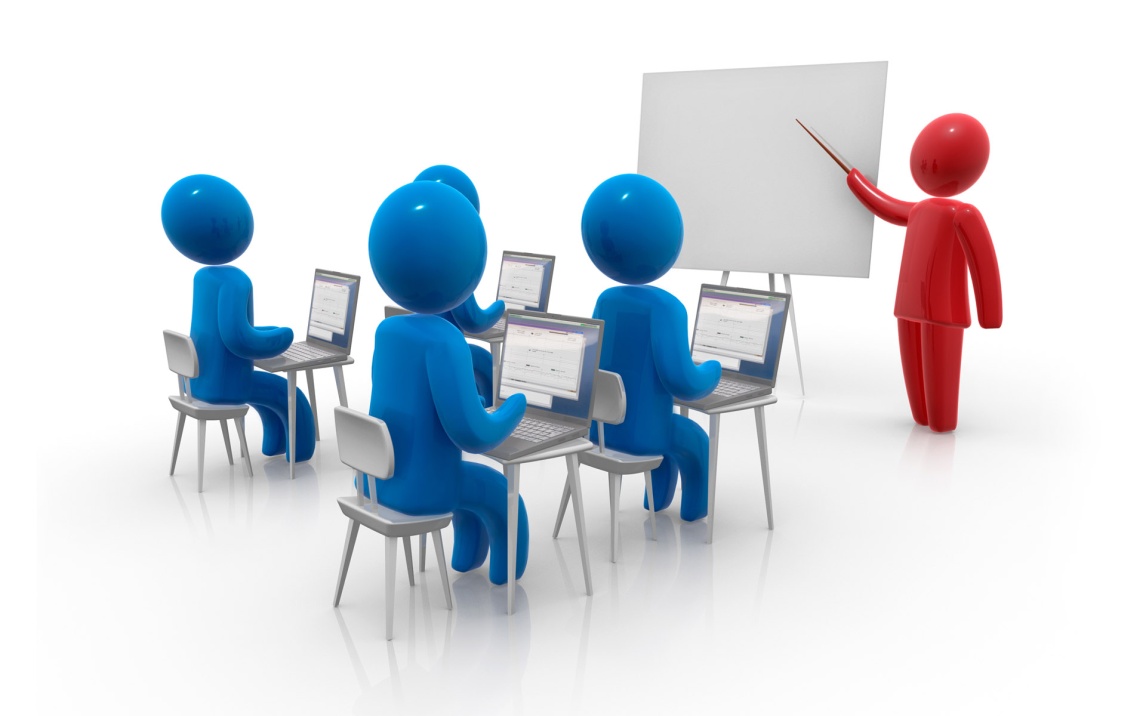 Барнаул 2020Куда пойти учиться в Алтайском крае в 2021 году. Справочник по образовательным организациям высшего образования для поступающих на базе среднего общего образования, среднего профессионального образования /Сост.: Алексеева Е.В. – Барнаул, 2020. – 57 с.Подготовленный Министерством образования и науки Алтайского края справочник по образовательным организациям высшего образования Алтайского края ориентирован на поступающих в вузы на базе среднего общего образования и среднего профессионального образования (выпускников школ и профессиональных образовательных организаций). Публикуемые сведения могут вызвать интерес у практических работников системы образования, а также родительской общественности. В сборнике представлены данные об образовательных организациях высшего образования Алтайского края, об их структуре, условиях поступления, наличии общежитий, бюджетных и внебюджетных мест (случаи, если в колонке «количество бюджетных мест» стоит «0», означают, что по данному направлению подготовки (специальности) осуществляется только внебюджетный набор). Статистическая информация подготовлена  на основе сведений, представленных вузами с учетом требований приказа Министерства образования и науки Российской Федерации от 21.08.2020 № 1076 «Об утверждении Порядка приема на обучение по образовательным программам высшего образования – программам бакалавриата, программам специалитета, программам магистратуры».© Министерство образования и науки Алтайского края, 2020СодержаниеОбразовательные программы подготовки специалистовОбразовательные программы подготовки бакалавровОбразовательные программы подготовки бакалавров в филиалахОбразовательные программы подготовки специалистов (очная форма)* Собственный экзамен для выпускников СПООбразовательные программы подготовки бакалавров (очная форма)* Собственный экзамен для выпускников СПООбразовательные программы подготовки бакалавров (заочная форма)* Собственный экзамен для выпускников СПООбразовательные программы подготовки бакалавровОбразовательная программа среднего профессионального образования «Экономика и бухгалтерский учёт» (по отраслям). Набор ведётся на 15 внебюджетных мест после 11 классов и 25 внебюджетных мест после 9 классов.Образовательные программы подготовки специалистовОбразовательные программы подготовки бакалавров Образовательные программы подготовки бакалавров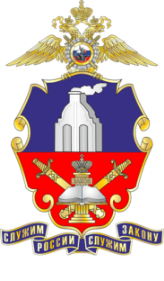 ФГКОУ ВО «Барнаульский юридический институт Министерства внутренних дел Российской Федерации»На обучающихся распространяются социальные гарантии, предусмотренные Федеральным законом от 19.07.2011 № 247-ФЗ «О социальных гарантиях сотрудникам органов внутренних дел Российской Федерации и внесении изменений в отдельные законодательные акты Российской Федерации» (ежемесячная выплата денежного довольствия, компенсация стоимости проезда к месту проведения каникулярного отпуска в пределах Российской Федерации, бесплатная форменная одежда, трехразовое питание, бесплатное медобслуживание, ежегодная материальная помощь в размере не менее 1 оклада денежного содержания). По окончании образовательной организации обеспечивается 100% трудоустройство выпускников.Прием на обучение по заочной форме – по образовательным программам среднего профессионального образования – программам подготовки специалистов среднего звена, по образовательным программам высшего образования – программам бакалавриата, программам специалитета ведется только из числа действующих аттестованных (имеющих специальные, воинские звания) сотрудников МВД России, Федеральной службы войск национальной гвардии Российской Федерации.Образовательные программы подготовки специалистовОбразовательные программы подготовки бакалавровТретий предмет – это  предметы по выбору, поступающие выбирают один предмет.* Для лиц имеющих высшее профессиональное образование (одно вступительное испытание)** Профильный экзамен для поступающих на обучение на базе среднего профессионального образования соответствующего профиля.Образовательные программы подготовки специалистовОбразовательные программы подготовки бакалавров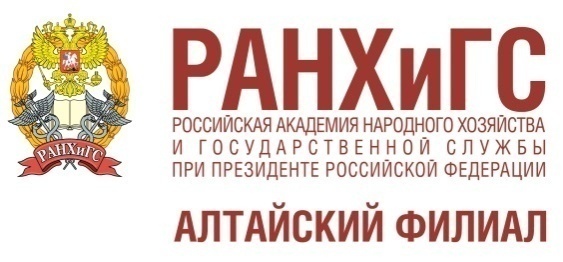 Алтайский филиал федерального государственного бюджетного образовательного учреждения высшего образования«Российская академия народного хозяйства и государственной службы при Президенте Российской Федерации»Лицензия №2787 от 07 декабря 2018 г., (срок действия: бессрочно), Свидетельство о государственной аккредитации № 2784 от 12.03.2018 (срок действия: 12.03.2024).Вуз ведет подготовку по 5 направлениям: «Государственное и муниципальное управление», «Психология», «Экономика», «Юриспруденция», «Судебная и прокурорская деятельность».Учет индивидуальных достижений при поступлении:Академия начисляет баллы за следующие индивидуальные достижения:1. Наличие статуса чемпиона, призера Олимпийских игр, Паралимпийских игр, Сурдлимпийских игр, чемпиона мира, чемпиона Европы, лица, занявшего первое место на первенстве мира, первенстве Европы по видам спорта, включенным в программы Олимпийских игр, Паралимпийских игр, Сурдлимпийских игр, золотого знака отличия Всероссийского физкультурно-спортивного комплекса «Готов к труду и обороне» (ГТО) и удостоверения к нему установленного образца – 3 балла;2. Наличие полученных в образовательных организациях Российской Федерации документов об образовании или об образовании и о квалификации с отличием – 5 баллов;3. За результаты участия в 2020/21 учебном году в мероприятиях, включенных в перечень, утвержденный Министерством просвещения Российской Федерации – 7 баллов;4. Наличие статуса победителя (призера) национального и (или) международного чемпионата по профессиональному мастерству среди инвалидов и лиц с ограниченными возможностями здоровья «Абилимпикс» – 2 балла.Баллы за индивидуальные достижения, указанные в каждом из пунктов 1 и 4, начисляются за один вид достижений (вне зависимости от их количества). При приеме на обучение поступающему может быть начислено за индивидуальные достижения не более 10 баллов суммарно. Образовательные программы подготовки бакалавровОбразовательные программы подготовки специалистов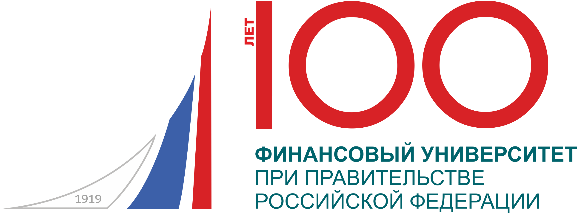 Алтайский филиал                                                       ФГОБУ ВО «Финансовый университет             при Правительстве Российской Федерации»Лицензия № 1495 от 09.06.2015 (срок действия: бессрочно), Свидетельство о государственной аккредитации № 1360 от 29.06.2015 (срок действия: 16.02.2021).Основные направления: Экономика. Менеджмент.Имеется общежитие, предоставляется студентам всех форм обучения (при наличии мест).Учет индивидуальных достижений при поступлении: наличие аттестата о среднем общем образовании с отличием, аттестата о среднем (полном) общем образовании с отличием, аттестата о среднем (полном) общем образовании для награжденных золотой медалью, диплома о среднем профессиональном образовании с отличием, диплома о начальном профессиональном образовании с отличием, диплома о начальном профессиональном образовании для награжденных золотой (серебряной) медалью) - 5 баллов;наличие статуса победителя олимпиад школьников (не используемые для получения особых прав и особого преимущества при поступлении на обучение по конкретным условиям поступления). Учитываются результаты, полученные в 2020/2021 учебном году - 5 баллов;наличие статуса победителя мероприятий, включенных в перечень, утвержденный Министерством просвещения Российской Федерации в соответствии с пунктом 3 Правил выявления детей, проявивших выдающиеся способности и сопровождения их дальнейшего развития, утвержденных постановлением Правительства Российской Федерации от 17 ноября 2015 г. № 1239. Учитываются результаты, полученные в 2020/2021 учебном году - 5 баллов;наличие статуса призера олимпиад школьников (не используемые для получения особых прав и особого преимущества при поступлении на обучение по конкретным условиям поступления). Учитываются результаты, полученные в 2020/2021 учебном году - 2 балла;наличие статуса победителя мероприятий, включенных в перечень, утвержденный Министерством просвещения Российской Федерации в соответствии с пунктом 3 Правил выявления детей, проявивших выдающиеся способности и сопровождения их дальнейшего развития, утвержденных постановлением Правительства Российской Федерации от 17 ноября 2015 г. № 1239. Учитываются результаты, полученные в 2020/2021 учебном году - 2 балла;наличие статуса чемпиона, призера Олимпийских игр, Паралимпийских игр, Сурдлимпийских игр, чемпиона мира, чемпиона Европы, лица, занявшего первое место на первенстве мира, первенстве Европы по видам спорта, включенным в программы Олимпийских игр, Паралимпийских игр, Сурдлимпийских игр - 2 балла;наличие золотого знака отличия Всероссийского физкультурно-спортивного комплекса «Готов к труду и обороне» (ГТО) и удостоверения к нему установленного образца – 2 балла;наличие статуса победителя (призера) национального и (или) международного чемпионата по профессиональному мастерству среди инвалидов и лиц с ограниченными возможностями здоровья «Абилимпикс» - 2 балла.Образовательные программы подготовки бакалавровочноеОбразовательные программы подготовки бакалавровочно-заочноеВ Барнаульской духовной семинарии обучаются студенты по подготовке священнослужителей и религиозного персонала православного вероисповедания. Также, в процессе обучения, студенты могут раскрыть свои возможности в области православной журналистики, фото и – видеосъемке, пении в студенческом хоре семинарии, который регулярно совершает поездки по Алтайскому краю, Республике Алтай.Образовательные программы подготовки Бакалавров (очная/заочная форма обучения, дистанционная форма обучения)Абитуриенты, поступающие на базе высшего образования, среднего профессионального образования и общего среднего образования без результатов ЕГЭ проходят вступительные испытания по предметам: русский язык (изложение), история (устный опрос), профильный экзамен (устный опрос).*Профильный экзамен включает в себя вопросы по Библейской истории, общие сведения о храме и богослужении, основы православного вероучения, знание молитв. ФГБОУ ВО «Алтайский государственный университет»_______________________4ФГБОУ ВО «Алтайский государственный технический университет им. И.И. Ползунова»_____________________________________________________11Бийский технологический институт (филиал) ФГБОУ ВО «Алтайский государственный технический университет им. И.И. Ползунова»_______________________Рубцовский индустриальный институт (филиал) ФГБОУ ВО «Алтайский государственный технический университет им. И.И. Ползунова»_______________________ФГБОУ ВО «Алтайский государственный педагогический университет»_________182123ФГБОУ ВО «Алтайский государственный гуманитарно-педагогический университет имени В.М. Шукшина»________________________________________________ФГКОУ ВО «Барнаульский юридический институт Министерства внутренних дел Российской Федерации»__________________________________________________3038ФГБОУ ВО «Алтайский государственный медицинский университет» Министерства здравоохранения Российской Федерации ________________________________41ФГБОУ ВО «Алтайский государственный аграрный университет»_______________43ФГБОУ ВО «Алтайский государственный институт культуры» _________________47Алтайский филиал ФГБОУ ВО «Российская академия народного хозяйства и государственной службы при Президенте Российской Федерации»__________________ Алтайский филиал ФГОБУ ВО «Финансовый университет при Правительстве Российской Федерации» __________________________________________________Религиозная организация-духовная образовательная организация высшего образования «Барнаульская духовная семинария Барнаульской епархии Русской Православной Церкви» ________________________________________________________525457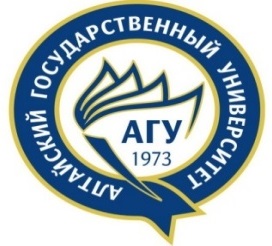 ФГБОУ ВО «Алтайский государственный университет»Лицензия № 2296 от 29.07.2016 (срок действия: бессрочно), Свидетельство о государственной аккредитации № 3079 от 30.04.2019 (срок действия: 30.04.2025).Лицензия № 2296 от 29.07.2016 (срок действия: бессрочно), Свидетельство о государственной аккредитации № 3079 от 30.04.2019 (срок действия: 30.04.2025).В составе вуза 13 институтов и 4 филиала:Институт истории и международных отношений, Международный институт экономики, менеджмента и информационных систем (МИЭМИС), Юридический институт, Институт математики и информационных технологий, Институт цифровых технологий, физики и электроники, Институт химии и химико-фармацевтических технологий, Институт биологии и биотехнологии, Институт массовых коммуникаций, филологии и политологии, Институт географии, Институт социальных наук, Институт психологии, Институт искусств и дизайна, Институт педагогического образования; филиалы в Рубцовске, Славгороде, Бийске и Белокурихе.В составе вуза 13 институтов и 4 филиала:Институт истории и международных отношений, Международный институт экономики, менеджмента и информационных систем (МИЭМИС), Юридический институт, Институт математики и информационных технологий, Институт цифровых технологий, физики и электроники, Институт химии и химико-фармацевтических технологий, Институт биологии и биотехнологии, Институт массовых коммуникаций, филологии и политологии, Институт географии, Институт социальных наук, Институт психологии, Институт искусств и дизайна, Институт педагогического образования; филиалы в Рубцовске, Славгороде, Бийске и Белокурихе.Имеется 5 общежитий, предоставляются всем поступившим на 1 курс на бюджетные места, а также поступающим в период сдачи вступительных испытаний.Имеется 5 общежитий, предоставляются всем поступившим на 1 курс на бюджетные места, а также поступающим в период сдачи вступительных испытаний.Учет индивидуальных достижений при поступлении: при приеме на обучение по программам бакалавриата и специалитета Университет начисляет баллы за следующие индивидуальные достижения: 1) наличие полученных в образовательных организациях Российской Федерации документов об образовании или об образовании и о квалификации с отличием (аттестата о среднем общем образовании с отличием, аттестата о среднем (полном) общем образовании с отличием, аттестата о среднем (полном) общем образовании для награжденных золотой (серебряной) медалью, диплома о среднем профессиональном образовании с отличием, диплома о начальном профессиональном образовании с отличием, диплома о начальном профессиональном образовании для награжденных золотой (серебряной) медалью) – 7 баллов;2) наличие статуса победителя или призера мероприятий, включенных в перечень (за 2019-2020, 2020-2021 уч. гг.), утвержденный Министерством просвещения Российской Федерации в соответствии с пунктом 4 Правил выявления детей, проявивших выдающиеся способности и сопровождения их дальнейшего развития, утвержденных постановлением Правительства Российской Федерации от 17 ноября 2015 г. N 1239, соответствующих направлению подготовки; наличие статуса победителя или призера регионального этапа Всероссийской олимпиады школьников и отборочного этапа олимпиад школьников за 2019-2020, 2020-2021 уч. гг. (не используемых для получения особого права и (или) особого преимущества при поступлении) – 3 балла;3) наличие статуса победителя (призера) национального и (или) международного чемпионата по профессиональному мастерству среди инвалидов и лиц с ограниченными возможностями здоровья «Абилимпикс» – 3 балла.Учет индивидуальных достижений при поступлении: при приеме на обучение по программам бакалавриата и специалитета Университет начисляет баллы за следующие индивидуальные достижения: 1) наличие полученных в образовательных организациях Российской Федерации документов об образовании или об образовании и о квалификации с отличием (аттестата о среднем общем образовании с отличием, аттестата о среднем (полном) общем образовании с отличием, аттестата о среднем (полном) общем образовании для награжденных золотой (серебряной) медалью, диплома о среднем профессиональном образовании с отличием, диплома о начальном профессиональном образовании с отличием, диплома о начальном профессиональном образовании для награжденных золотой (серебряной) медалью) – 7 баллов;2) наличие статуса победителя или призера мероприятий, включенных в перечень (за 2019-2020, 2020-2021 уч. гг.), утвержденный Министерством просвещения Российской Федерации в соответствии с пунктом 4 Правил выявления детей, проявивших выдающиеся способности и сопровождения их дальнейшего развития, утвержденных постановлением Правительства Российской Федерации от 17 ноября 2015 г. N 1239, соответствующих направлению подготовки; наличие статуса победителя или призера регионального этапа Всероссийской олимпиады школьников и отборочного этапа олимпиад школьников за 2019-2020, 2020-2021 уч. гг. (не используемых для получения особого права и (или) особого преимущества при поступлении) – 3 балла;3) наличие статуса победителя (призера) национального и (или) международного чемпионата по профессиональному мастерству среди инвалидов и лиц с ограниченными возможностями здоровья «Абилимпикс» – 3 балла.Поступление на базе СПО: поступающие сдают тот же набор вступительных испытаний, что и поступающие на базе среднего общего образования, но могут выбрать форму этих испытаний (ЕГЭ или тест вуза). Поступающие на профильные направления переводятся на индивидуальный план обучения по ускоренной программе. Поступление на базе СПО: поступающие сдают тот же набор вступительных испытаний, что и поступающие на базе среднего общего образования, но могут выбрать форму этих испытаний (ЕГЭ или тест вуза). Поступающие на профильные направления переводятся на индивидуальный план обучения по ускоренной программе. Контактные данные приемной комиссии:г. Барнаул, пр. Ленина, 61, ауд. 104, тел. (3852) 29-12-22, e-mail: prcom@asu.ru, www.abiturient.asu.ru.Контактные данные приемной комиссии:г. Барнаул, пр. Ленина, 61, ауд. 104, тел. (3852) 29-12-22, e-mail: prcom@asu.ru, www.abiturient.asu.ru.СпециальностьКвалификацияКоличество бюджетных мест Количество внебюджетных местВступительные испытания Вступительные испытания СпециальностьКвалификацияКоличество бюджетных мест Количество внебюджетных местФорма проведения Предметы Экономическая безопасностьСпециалист248ЕГЭ/тестыМатематикаОбществознание или историяРусский языкСудебная и прокурорская деятельностьСпециалист2218ЕГЭ/тестыОбществознание История или иностранный языкРусский языкПравовое обеспечение национальной безопасностиСпециалист175ЕГЭ/тестыОбществознание История или иностранный языкРусский языкФундаментальная и прикладная химияСпециалист408ЕГЭ/тестыХимияРусский язык МатематикаФармация Специалист020ЕГЭ/тестыХимияРусский язык Биология или математикаПсихология служебной деятельностиСпециалист228ЕГЭ/тестыБиологияРусский язык Математика или обществознаниеКлиническая психологияСпециалист2220ЕГЭ/тестыБиологияРусский язык Математика или обществознаниеПедагогика и психология девиантного поведенияСпециалист6125ЕГЭ/тестыБиология или историяРусский язык ОбществознаниеНаправление подготовкиКвалификацияКоличество бюджетных мест Количество внебюджетных местВступительные испытания Вступительные испытания Направление подготовкиКвалификацияКоличество бюджетных мест Количество внебюджетных местФорма проведения ПредметыЗарубежное регионоведениеБакалавр1035ЕГЭ/тестыИсторияРусский язык Иностранный языкМеждународные отношенияБакалавр930ЕГЭ/тестыИсторияРусский язык Иностранный языкИсторияБакалавр4015ЕГЭ/тестыИсторияРусский язык Обществознание или иностранный языкДокументоведение и архивоведениеБакалавр 3910ЕГЭ/тестыИсторияРусский язык Обществознание или иностранный языкАнтропология и этнологиябакалавр128ЕГЭ/тестыИсторияРусский язык Обществознание или иностранный языкМузеология и охрана объектов культурного и природного наследияБакалавр 255ЕГЭ/тестыИсторияРусский язык Обществознание или иностранный языкПрикладная информатика (цифровая экономика; интеллектуальный анализ данных; прикладная информатика в дизайне)Бакалавр16919ЕГЭ/тестыМатематикаФизика или информатика и ИКТРусский языкСистемный анализ и управлениеБакалавр 1215ЕГЭ/тестыФизика или информатика и ИКТМатематикаРусский языкЭкономика Бакалавр1476ЕГЭ/тестыМатематикаОбществознание или историяРусский языкМенеджмент Бакалавр1416ЕГЭ/тестыОбществознание или историяМатематикаРусский языкГосударственное и муниципальное управлениеБакалавр1416ЕГЭ/тестыОбществознание Математика или историяРусский языкЮриспруденция Бакалавр15183ЕГЭ/тестыОбществознание История или иностранный языкРусский языкПрикладная математика и информатикаБакалавр4010ЕГЭ/тестыМатематикаФизика или информатика и ИКТРусский языкМатематика и компьютерные наукиБакалавр355ЕГЭ/тестыМатематикаФизика или информатика и ИКТРусский языкФундаментальная информатика и информационные технологииБакалавр4020ЕГЭ/тестыМатематикаФизика или информатика и ИКТРусский языкФизикаБакалавр235ЕГЭ/тестыФизикаМатематика или информатика и ИКТРусский языкРадиофизика Бакалавр175ЕГЭ/тестыФизикаМатематика или информатика и ИКТРусский языкИнформатика и вычислительная техникаБакалавр4010ЕГЭ/тестыФизика или информатика и ИКТМатематика Русский языкИнформационная безопасностьБакалавр507ЕГЭ/тестыФизика или информатика и ИКТМатематика Русский языкХимияБакалавр3010ЕГЭ/тестыХимияРусский язык МатематикаХимическая технологияБакалавр 251ЕГЭ/тестыМатематикаРусский язык Химия или физикаТехносферная безопасностьБакалавр4615ЕГЭ/тестыМатематикаРусский язык Химия или физикаБиотехнологияБакалавр1010ЕГЭ/тестыМатематикаРусский язык Химия или биологияБиология Бакалавр10025ЕГЭ/тестыБиологияРусский язык Химия или математикаРегионоведение России Бакалавр916ЕГЭ/тестыИсторияРусский язык Обществознание или иностранный языкПолитологияБакалавр916ЕГЭ/тестыИсторияОбществознание или иностранный языкРусский языкРеклама и связи с общественностьюБакалавр2035ЕГЭ/тестыОбществознание Русский язык История или иностранный языкЖурналистикаБакалавр1850ЕГЭ/тесты, доп. испытаниеЛитератураРусский язык Творческое испытаниеМедиакоммуникации Бакалавр 1635ЕГЭ/тестыЛитература Русский язык Обществознание или историяФилологияБакалавр1015ЕГЭ/тестыЛитература Русский язык Обществознание или историяЛингвистикаБакалавр9100ЕГЭ/тестыИностранный язык Русский язык История или обществознаниеФилософия Бакалавр 225ЕГЭ/тестыРусский язык ОбществознаниеИстория или иностранный языкРелигиоведениеБакалавр215ЕГЭ/тестыИсторияОбществознание или иностранный языкРусский языкГеографияБакалавр5010ЕГЭ/тестыГеографияМатематика или биологияРусский языкЭкология и природопользованиеБакалавр5010ЕГЭ/тестыГеографияМатематика или биологияРусский языкЗемлеустройство и кадастрыБакалавр 255ЕГЭ/тестыМатематика География или физикаРусский языкЛандшафтная архитектураБакалавр255ЕГЭ/тестыМатематикаГеография или биологияРусский языкСервисБакалавр155ЕГЭ/тестыМатематикаОбществознание или историяРусский языкТуризм Бакалавр4015ЕГЭ/тестыИсторияОбществознание или географияРусский языкГостиничное делоБакалавр4015ЕГЭ/тестыОбществознаниеИстория или иностранный языкРусский языкКонфликтологияБакалавр1010ЕГЭ/тестыОбществознаниеРусский язык ИсторияСоциологияБакалавр6021ЕГЭ/тестыОбществознаниеРусский язык Математика или историяСоциальная работаБакалавр4410ЕГЭ/тестыОбществознаниеРусский язык ИсторияОрганизация работы с молодежьюБакалавр 1610ЕГЭ/тестыОбществознаниеРусский язык ИсторияПсихология Бакалавр1030ЕГЭ/тестыБиологияМатематика или обществознаниеРусский языкПсихолого-педагогическое образованиеБакалавр 2920ЕГЭ/тестыБиологияМатематика или обществознание Русский языкПрофессиональное обучение (по отраслям) Бакалавр3460ЕГЭ/тесты, доп. испытаниеРусский язык Обществознание или историяПрофессиональное испытаниеИстория искусствБакалавр 177ЕГЭ/тестыРусский язык История Литература или обществознаниеКультурология Бакалавр35ЕГЭ/тестыРусский язык Обществознание История или информатика и ИКТМузыкально-инструментальное искусствоБакалавр152ЕГЭ/тесты, доп. испытаниеТворческое испытаниеРусский язык ЛитератураДекоративно-прикладное искусство и народные промыслыБакалавр 151ЕГЭ/тесты, доп. испытаниеРусский язык ЛитератураПрофессиональное испытаниеИскусство костюма и текстиля Бакалавр276ЕГЭ/тесты, доп. испытаниеРусский язык Обществознание или литератураПрофессиональное испытаниеПедагогическое образование (Биология. Химия)Бакалавр1619ЕГЭ/тестыОбществознание Русский язык Математика или биологияПедагогическое образование (История. Право)Бакалавр155ЕГЭ/тестыРусский языкОбществознаниеИстория или математикаПедагогическое образование (Русский язык и литература. Детская журналистика)Бакалавр1010ЕГЭ/тестыРусский языкОбществознание Литература или математикаПедагогическое образование (Английский язык. Китайский язык)Бакалавр040ЕГЭ/тестыОбществознание Русский язык Иностранный язык (английский) или историяПедагогическое образование (Математика. Экономика)Бакалавр155ЕГЭ/тестыРусский язык Обществознание Математика или историяНаправление подготовкиКвалификацияКоличество бюджетных мест Количество внебюджетных местВступительные испытания Вступительные испытания Вступительные испытания Направление подготовкиКвалификацияКоличество бюджетных мест Количество внебюджетных местФорма проведения Форма проведения ПредметыРубцовский институт (филиал) в г. РубцовскеРубцовский институт (филиал) в г. РубцовскеРубцовский институт (филиал) в г. РубцовскеРубцовский институт (филиал) в г. РубцовскеРубцовский институт (филиал) в г. РубцовскеРубцовский институт (филиал) в г. РубцовскеРубцовский институт (филиал) в г. РубцовскеПрикладная информатика Бакалавр4815ЕГЭ/тестыЕГЭ/тестыМатематикаРусский язык Физика или информатика и ИКТПсихологияБакалавр530ЕГЭ/тестыЕГЭ/тестыБиологияРусский язык Математика или обществознаниеЭкономика Бакалавр545ЕГЭ/тестыЕГЭ/тестыМатематикаРусский язык Обществознание или географияМенеджмент Бакалавр 253ЕГЭ/тестыЕГЭ/тестыМатематикаРусский язык Обществознание или географияГосударственное и муниципальное управлениеБакалавр258ЕГЭ/тестыЕГЭ/тестыМатематикаРусский язык Обществознание или географияЮриспруденция Бакалавр575ЕГЭ/тестыЕГЭ/тестыОбществознание Русский язык История или информатика и ИКТФилиал в г. БийскеФилиал в г. БийскеФилиал в г. БийскеФилиал в г. БийскеФилиал в г. БийскеФилиал в г. БийскеФилиал в г. БийскеЭкономика Бакалавр070ЕГЭ/тестыМатематикаОбществознание Русский языкМатематикаОбществознание Русский языкГосударственное и муниципальное управление Бакалавр 045ЕГЭ/тестыМатематикаОбществознание Русский языкМатематикаОбществознание Русский языкФилиал в г. БелокурихеФилиал в г. БелокурихеФилиал в г. БелокурихеФилиал в г. БелокурихеФилиал в г. БелокурихеФилиал в г. БелокурихеФилиал в г. БелокурихеГостиничное делоБакалавр1035ЕГЭ/тестыИсторияОбществознание Русский языкИсторияОбществознание Русский язык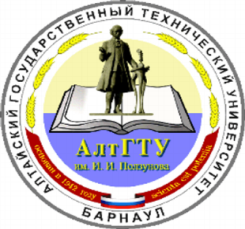 ФГБОУ ВО «Алтайский государственный технический университет им. И.И. Ползунова»ФГБОУ ВО «Алтайский государственный технический университет им. И.И. Ползунова»Лицензия № 1921 от 08.02.2016 г. (срок действия: бессрочно), Свидетельство о государственной аккредитации № 2040 от 24.06.2016 г. (срок действия: до 24.06.2022).Лицензия № 1921 от 08.02.2016 г. (срок действия: бессрочно), Свидетельство о государственной аккредитации № 2040 от 24.06.2016 г. (срок действия: до 24.06.2022).В составе вуза 11 факультетов (институтов):Факультет энергомашиностроения и автомобильного транспорта; Гуманитарный институт; Факультет специальных технологий; Институт экономики и управления; Строительно-технологический факультет; Институт архитектуры и дизайна; Энергетический факультет; Факультет информационных технологий; Институт биотехнологии пищевой и химической инженерии; Заочный институт; Институт развития дополнительного профессионального образования.В составе вуза 11 факультетов (институтов):Факультет энергомашиностроения и автомобильного транспорта; Гуманитарный институт; Факультет специальных технологий; Институт экономики и управления; Строительно-технологический факультет; Институт архитектуры и дизайна; Энергетический факультет; Факультет информационных технологий; Институт биотехнологии пищевой и химической инженерии; Заочный институт; Институт развития дополнительного профессионального образования.Общежитие: имеется студгородок, включающий семь общежитий (одно для семейных студентов). Всем иногородним поступающим предоставляется общежитие как на время учебы, так и на время подачи документов и вступительных испытаний в АлтГТУ.Учет индивидуальных достижений при поступлении:Общежитие: имеется студгородок, включающий семь общежитий (одно для семейных студентов). Всем иногородним поступающим предоставляется общежитие как на время учебы, так и на время подачи документов и вступительных испытаний в АлтГТУ.Учет индивидуальных достижений при поступлении:Поступление на базе СПО: предусматривает прохождение общеобразовательных вступительных испытаний, проводимых АлтГТУ самостоятельно в форме письменного тестирования (СЭ). Перечень испытаний не отличается от перечня вступительных испытаний для поступающих на базе СОО.Поступление на базе СПО: предусматривает прохождение общеобразовательных вступительных испытаний, проводимых АлтГТУ самостоятельно в форме письменного тестирования (СЭ). Перечень испытаний не отличается от перечня вступительных испытаний для поступающих на базе СОО.Поступление на базе СПО: предусматривает прохождение общеобразовательных вступительных испытаний, проводимых АлтГТУ самостоятельно в форме письменного тестирования (СЭ). Перечень испытаний не отличается от перечня вступительных испытаний для поступающих на базе СОО.Контактные данные приемной комиссии: адрес: 656038, г. Барнаул, пр. Ленина, 46, Приемная комиссия (ауд. 210 ПК); телефон: 8 (3852) 29−07−29; e-mail: cpk@agtu.secna.ru;сайт: pk.altstu.ruКонтактные данные приемной комиссии: адрес: 656038, г. Барнаул, пр. Ленина, 46, Приемная комиссия (ауд. 210 ПК); телефон: 8 (3852) 29−07−29; e-mail: cpk@agtu.secna.ru;сайт: pk.altstu.ruКонтактные данные приемной комиссии: адрес: 656038, г. Барнаул, пр. Ленина, 46, Приемная комиссия (ауд. 210 ПК); телефон: 8 (3852) 29−07−29; e-mail: cpk@agtu.secna.ru;сайт: pk.altstu.ruОбразовательные программы подготовки специалистов (очная форма)Образовательные программы подготовки бакалавров (очная форма)Образовательные программы подготовки бакалавров (очно-заочная форма)Образовательные программы подготовки бакалавров (заочная форма)Образовательные программы подготовки специалистов (очная форма)Образовательные программы подготовки бакалавров (очная форма)Образовательные программы подготовки бакалавров (очно-заочная форма)Образовательные программы подготовки бакалавров (заочная форма)Образовательные программы подготовки специалистов (очная форма)Образовательные программы подготовки бакалавров (очная форма)Образовательные программы подготовки бакалавров (очно-заочная форма)Образовательные программы подготовки бакалавров (заочная форма)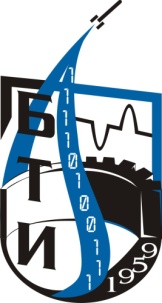 Бийский технологический институт (филиал)  ФГБОУ ВО «Алтайский государственный технический университет им. И.И. Ползунова»Бийский технологический институт (филиал)  ФГБОУ ВО «Алтайский государственный технический университет им. И.И. Ползунова»Лицензия 90Л01 № 0008952 рег. № 1921 от 08.02.2016 г. (срок действия: бессрочно), Свидетельство о государственной аккредитации 90А01 № 0002139 рег. № 2010 от 24.06.2016 г. (срок действия: 24.06.2022 г.)В составе вуза 2 факультета: Инженерный спецфакультет и Технологический факультет, а также Отделение внеочных форм обучения.Имеется студенческое общежитие с общим количеством мест 360 и общей площадью 4705 кв. м. В общежитиях имеется необходимая социальная инфраструктура, в том числе душевые, санузлы, кухонные помещения, отдельная комната для индивидуальных занятий, студенческие организации (клуб КВН, туристический клуб, стройотряд), медпункт. Стоимость проживания в общежитии для студентов составляет 935,53 руб. за койко-место в месяц.Учет индивидуальных достижений при поступлении: Достижения в олимпиадах, интеллектуальных и творческих конкурсах: от 2 до 10 баллов.Успехи в учебе (аттестат/диплом с отличием): 10 баллов.Успехи в области физкультуры и спорта: от 5 до 10 баллов.Золотой знак ГТО: 3 балла.Волонтерская деятельность: 2 балла.Поступление на базе СПО: осуществляется либо по результатам вступительных испытаний, проводимых вузом самостоятельно в виде тестирования, либо по результатам ЕГЭ.Контактные данные приемной комиссии:659305, г. Бийск, ул. имени героя Советского Союза Трофимова, д. 27, каб. 200БТел.: (3854) 43-22-55Сот.: 8-963-507-51-13E-mail: prcom@bti.secna.ru; сайт: http://www.bti.secna.ru/abitur/; 
СпециальностьКвалификацияКоличество бюджетных мест (при наличии)Количество внебюджетных местВступительные испытанияВступительные испытанияСпециальностьКвалификацияКоличество бюджетных мест (при наличии)Количество внебюджетных местФорма проведения (ЕГЭ, дополнительные испытания)ПредметыБоеприпасы и взрывателиИнженер155ЕГЭ/СЭ*Обязательные: Профильная математика, Рус. язык. По выбору: Информатика или Физика, или Химия, или Ин. Язык.Химическая технология энергонасыщенных материалов и изделийИнженер325ЕГЭ/СЭ*Обязательные: Профильная математика, Рус. язык. По выбору: Информатика или Физика, или Химия, или Ин. Язык.Проектирование авиационных и ракетных двигателейИнженер155ЕГЭ/СЭ*Обязательные: Профильная математика, Рус. язык. По выбору: Информатика или Физика, или Химия, или Ин. Язык.Экономическая безопасностьЭкономист–10ЕГЭ/СЭ*Обязательные: Профильная математика, Рус. язык. По выбору: Обществознание или История, или География, или Информатика, или Ин. Язык.Направление подготовкиКвалификацияКоличество бюджетных местКоличество внебюджетных местВступительные испытанияВступительные испытанияНаправление подготовкиКвалификацияКоличество бюджетных местКоличество внебюджетных местФорма проведенияПредметыСтроительствоБакалавр205ЕГЭ/СЭ*Обязательные: Профильная математика, Рус. язык. По выбору: Информатика или Физика.Информационные системы и технологииБакалавр305ЕГЭ/СЭ*Обязательные: Профильная математика, Рус. язык. По выбору: Информатика или Физика, или Ин. Язык.ПриборостроениеБакалавр255ЕГЭ/СЭ*Обязательные: Профильная математика, Рус. язык. По выбору: Информатика или Физика.Мехатроника и робототехникаБакалавр155ЕГЭ/СЭ*Обязательные: Профильная математика, Рус. язык. По выбору: Информатика или Физика, или Химия.Конструкторско-технологическое обеспечение машиностроительных производствБакалавр175ЕГЭ/СЭ*Обязательные: Профильная математика, Рус. язык. По выбору: Информатика или Физика, или Химия.Продукты питания из растительного сырьяБакалавр155ЕГЭ/СЭ*Обязательные: Профильная математика, Рус. язык. По выбору: Физика или Химия, или Биология.БиотехнологияБакалавр205ЕГЭ/СЭ*Обязательные: Профильная математика, Рус. язык. По выбору: Физика или Химия, или Биология, или Ин. Язык.Бизнес-информатикаБакалавр–10ЕГЭ/СЭ*Обязательные: Профильная математика, Рус. язык. По выбору: Обществознание или Информатика.ТовароведениеБакалавр–10ЕГЭ/СЭ*Обязательные: Профильная математика, Рус. язык. По выбору: Обществознание или История, или География, или Информатика, или Ин. Язык.Направление подготовкиКвалификацияКоличество бюджетных местКоличество внебюджетных местВступительные испытанияВступительные испытанияНаправление подготовкиКвалификацияКоличество бюджетных местКоличество внебюджетных местФорма проведенияПредметыСтроительствоБакалавр–25ЕГЭ/СЭ*Обязательные: Профильная математика, Рус. язык. По выбору: Информатика или Физика.Информационные системы и технологииБакалавр–15ЕГЭ/СЭ*Обязательные: Профильная математика, Рус. язык. По выбору: Информатика или Физика, или Ин. Язык.Мехатроника и робототехникаБакалавр–15ЕГЭ/СЭ*Обязательные: Профильная математика, Рус. язык. По выбору: Информатика или Физика, или Химия.Продукты питания из растительного сырьяБакалавр–15ЕГЭ/СЭ*Обязательные: Профильная математика, Рус. язык. По выбору: Физика или Химия, или Биология.Эксплуатация транспортно-технологических машин и комплексовБакалавр–15ЕГЭ/СЭ*Обязательные: Профильная математика, Рус. язык. По выбору: Информатика или Физика.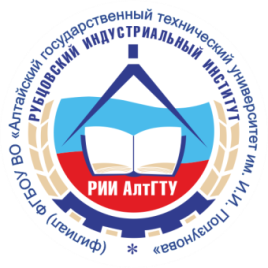 Рубцовский индустриальный институт (филиал)  ФГБОУ ВО «Алтайский государственный технический университет им. И.И. Ползунова»Рубцовский индустриальный институт (филиал)  ФГБОУ ВО «Алтайский государственный технический университет им. И.И. Ползунова»Лицензия 90Л01№0008952 рег. № 1921 от 08.02.2016 г. (срок действия: бессрочно), Свидетельство о государственной аккредитации 90А01 № 0002139 рег. № 2040 от 24.06.2016 г. (срок действия: 24.06.2022 г.).В составе вуза 2 факультета (технический и факультет заочной формы обучения), Центр повышения квалификации и переподготовки кадров.Имеется студенческое общежитие на 150 мест, которое предоставляется всем иногородним студентам. Учет индивидуальных достижений при поступлении: Достижения в олимпиадах, интеллектуальных и творческих конкурсах: от 2 до 10 баллов.Успехи в учёбе (аттестат или диплом с отличием): 10 баллов.Успехи в области физкультуры и спорта: от 3 до 10 баллов.Волонтерская деятельность: 2 балла.Поступление на базе СПО: осуществляется либо по результатам ЕГЭ, либо по результатам вступительных испытаний, проводимых вузом самостоятельно (СЭ).Контактные данные приемной комиссии:658207, Алтайский край г. Рубцовск, ул. Тракторная, д. 2/6, каб. 218Тел.: (38557) 5-98-53E-mail: pk@rubinst.ru; сайт: www.rubinst.ruНаправление подготовкиКвалификацияКоличество бюджетных местКоличество внебюджетных местВступительные испытанияВступительные испытанияНаправление подготовкиКвалификацияКоличество бюджетных местКоличество внебюджетных местФорма проведенияПредметыСтроительствоБакалавр25 очная5 очная15 заочнаяЕГЭ/СЭМатематикаРусский язык Физика или ИнформатикаИнформатика и вычислительная техникаБакалавр25 очная5 очная15 заочнаяЕГЭ/СЭМатематикаРусский язык Физика или ИнформатикаЭлектроэнергетика и электротехника (прикладной бакалавриат)Бакалавр30 очная10 заочная5 очная45 заочнаяЕГЭ/СЭМатематикаРусский языкФизика или ИнформатикаМашиностроениеБакалавр018 заочнаяЕГЭ/СЭМатематикаРусский языкФизика или Информатика или ХимияКонструкторско-технологическое обеспечение машиностроительных производствБакалавр20 очная5 очная17 заочнаяЕГЭ/СЭМатематикаРусский языкФизика или Информатика или ХимияНаземные транспортно – технологические комплексыБакалавр020 заочнаяЕГЭ/СЭМатематикаРусский языкФизика или ИнформатикаЭкономикаБакалавр015 очная20 очно-заочнаяЕГЭ/СЭМатематикаРусский язык Обществознание или Информатика или Иностранный язык или География или ИсторияМенеджмент Бакалавр015 очная20 очно-заочнаяЕГЭ/СЭМатематикаРусский языкОбществознание или Информатика или Иностранный язык или География или История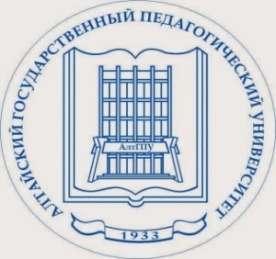 ФГБОУ ВО «Алтайский государственный педагогический университет»ФГБОУ ВО «Алтайский государственный педагогический университет»Лицензия № 0008251 от 09.02.2015 г. (срок действия: бессрочно), Свидетельство о государственной аккредитации 3009 серия 90А01 № 0003163 от 06.03.2019 г.Лицензия № 0008251 от 09.02.2015 г. (срок действия: бессрочно), Свидетельство о государственной аккредитации 3009 серия 90А01 № 0003163 от 06.03.2019 г.В составе вуза 7 факультетов (институтов):Лингвистический институт; Институт психологии и педагогики; Институт физико-математического образования; Институт физической культуры и спорта; Институт дополнительного образования; Исторический факультет; Филологический факультет.В составе вуза 7 факультетов (институтов):Лингвистический институт; Институт психологии и педагогики; Институт физико-математического образования; Институт физической культуры и спорта; Институт дополнительного образования; Исторический факультет; Филологический факультет.Общежитие: 4 общежития для проживания обучающихся по очной форме обучения студентов, магистрантов, аспирантов, докторантов; слушателей подготовительных отделений, дополнительного профессионального образования на период их очного обучения; а также для временного проживания студентов, аспирантов, докторантов, обучающихся по заочной форме обучения, на период промежуточной и итоговой аттестаций и абитуриентов на период прохождения вступительных испытаний при поступлении. Общежитием обеспечиваются все нуждающиеся студенты.Общежитие: 4 общежития для проживания обучающихся по очной форме обучения студентов, магистрантов, аспирантов, докторантов; слушателей подготовительных отделений, дополнительного профессионального образования на период их очного обучения; а также для временного проживания студентов, аспирантов, докторантов, обучающихся по заочной форме обучения, на период промежуточной и итоговой аттестаций и абитуриентов на период прохождения вступительных испытаний при поступлении. Общежитием обеспечиваются все нуждающиеся студенты.Учет индивидуальных достижений осуществляется по образовательным предметам в соответствии с профилем направления подготовки: Засчитываются олимпиады за 10-11 классы.При приеме на обучение по всем программам бакалавриата, программам специалитета Перечень индивидуальных достижений, учитываемых при равенстве поступающих по критериям ранжированияНа направления подготовки всех факультетов/институтов засчитываются результаты конкурса «ПрофДебют», сертификаты о посещении профильных классов и Предуниверсария.Индивидуальные достижения, учитываются в том случае, если период, начиная с даты получения документа, подтверждающего результат индивидуального достижения, до дня завершения приема включительно составляет не более двух лет.При приеме на обучение по программам бакалавриата поступающему начисляется не более 10 баллов суммарно за индивидуальные достижения. Если сумма баллов, начисленных за индивидуальные достижения, превышает 10 баллов, абитуриенту выставляется максимальная сумма – 10 баллов. Максимальная сумма баллов может быть выставлена как за одно индивидуальное достижение, так и за сумму нескольких индивидуальных достижений. При наличии нескольких индивидуальных достижений учитываются более высокие достижения. Контактные данные приемной комиссии: г. Барнаул, ул. Молодежная, 55, 
телефоны: (385-2) 62-95-39, 20-58-17, 20-54-16.Учет индивидуальных достижений осуществляется по образовательным предметам в соответствии с профилем направления подготовки: Засчитываются олимпиады за 10-11 классы.При приеме на обучение по всем программам бакалавриата, программам специалитета Перечень индивидуальных достижений, учитываемых при равенстве поступающих по критериям ранжированияНа направления подготовки всех факультетов/институтов засчитываются результаты конкурса «ПрофДебют», сертификаты о посещении профильных классов и Предуниверсария.Индивидуальные достижения, учитываются в том случае, если период, начиная с даты получения документа, подтверждающего результат индивидуального достижения, до дня завершения приема включительно составляет не более двух лет.При приеме на обучение по программам бакалавриата поступающему начисляется не более 10 баллов суммарно за индивидуальные достижения. Если сумма баллов, начисленных за индивидуальные достижения, превышает 10 баллов, абитуриенту выставляется максимальная сумма – 10 баллов. Максимальная сумма баллов может быть выставлена как за одно индивидуальное достижение, так и за сумму нескольких индивидуальных достижений. При наличии нескольких индивидуальных достижений учитываются более высокие достижения. Контактные данные приемной комиссии: г. Барнаул, ул. Молодежная, 55, 
телефоны: (385-2) 62-95-39, 20-58-17, 20-54-16.СпециальностьФорма обученияКоличество бюджетных мест (при наличии)Количество внебюджетных мест  Вступительные испытанияВступительные испытанияСпециальностьФорма обученияКоличество бюджетных мест (при наличии)Количество внебюджетных мест  Форма проведенияПредметыПедагогика и психология девиантного поведенияочная1520ЕГЭ/тест1)Обществознание 2)Русский язык 3) История илиБиологияНаправление подготовкиФорма обученияКоличество бюджетных местКоличество внебюджетных мест  Вступительные испытанияВступительные испытанияНаправление подготовкиФорма обученияКоличество бюджетных местКоличество внебюджетных мест  Форма проведенияПредметыПедагогическое образование (с двумя профилями подготовки): Математика и Информатикаочнаязаочная50251530ЕГЭ/тест1) Математика или Информатика2) Обществознание 3) Русский язык Педагогическое образование (с двумя профилями подготовки): Математика и Физикаочная2515ЕГЭ/тест1) Математика или Физика 2) Обществознание 3) Русский язык Прикладная математика: Математическое моделирование и обработка данных очная2515ЕГЭ/тест1) Математика 2) Информатика или Физика 3) Русский язык Прикладная информатика: бизнес-информатикаочная2520ЕГЭ/тест1) Математика 2) Информатика или Физика 3) Русский языкПедагогическое образование (с двумя профилями подготовки): Физическая культура и Безопасность жизнедеятельностиочная заочная25252020ЕГЭ/тестПроф. испытание1)Русский язык 2)Обществознание 3)Физическая культура: Циклические виды4)Физическая культура: Ациклические видыПедагогическое образование (с двумя профилями подготовки): Физическая культура и Дополнительное образование( спортивная подготовка)очная2540ЕГЭ/тестПроф. испытание1)Русский язык 2)Обществознание 3)Физическая культура: Циклические виды4)Физическая культура: Ациклические видыПедагогическое образование (с двумя профилями подготовки): Физическая культура и Технологияочная2540ЕГЭ/тестПроф. испытание1)Русский язык 2)Обществознание 3)Физическая культура: Циклические виды4)Физическая культура: Ациклические видыПедагогическое образование: Физическая культуразаочная2540ЕГЭ/тестПроф. испытание1)Русский язык 2)Обществознание 3)Физическая культура: Циклические виды4)Физическая культура: Ациклические видыФизическая культура: Физкультурно-спортивное образованиеочная1920ЕГЭ/тестПроф. испытание1)Русский язык 2)Биология 3)Физическая культура: Циклические виды4)Физическая культура: Ациклические видыПедагогическое образование (с двумя профилями подготовки): Русский язык и Литератураочнаязаочная75254030ЕГЭ/тест1)Русский язык 2)Литература3)Обществознание Педагогическое образование (с двумя профилями подготовки): Филологическое образование и Дополнительное образование (молодежная журналистика)очная2540ЕГЭ/тест1)Русский язык 2)Литература или Иностранный язык3)Обществознание Педагогическое образование: Русская филологиязаочная-20ЕГЭ/тест1)Русский язык 2)Литература или Иностранный язык3)Обществознание Лингвистика: Китайский язык и Русский язык как иностранныйочная-40ЕГЭ/тест1) Иностранный язык 2)Русский язык 3)Литература или Обществознание Педагогическое образование (с двумя профилями подготовки): История и Правоочная заочная23251525ЕГЭ/тест1)История2)Обществознание 3) Русский язык Педагогическое образование (с двумя профилями подготовки): История и Английский  языкочная2515ЕГЭ/тест1)История или Иностранный язык 2)Русский язык 3)Обществознание Педагогическое образование (с двумя профилями подготовки): История и Обществознаниеочная2515ЕГЭ/тест1)История2)Обществознание 3) Русский языкПедагогическое образование (с двумя профилями подготовки): Экономика и Правоочная2520ЕГЭ/тест1) История или Математика2) Обществознание3) Русский языкТуризм: Технология и организация экскурсионных услугзаочная2015ЕГЭ/тест1) Обществознание или География2)История3) Русский языкТуризм: Гид-переводчик в сфере туриндустрии(английский/китайский)очная-20ЕГЭ/тест1)Обществознание или Иностранный язык2) История3) Русский языкПедагогическое образование( с двумя профилями подготовки): Английский язык и Немецкий языкочная5520ЕГЭ/тест1)Иностранный язык2)Русский язык3) ОбществознаниеПедагогическое образование( с двумя профилями подготовки): Немецкий язык и Английский язык очная1520ЕГЭ/тест1)Иностранный язык2)Русский язык3) ОбществознаниеПедагогическое образование( с двумя профилями подготовки): Французский язык и Английский языкочная1520ЕГЭ/тест1)Иностранный язык2)Русский язык3) ОбществознаниеПедагогическое образование( с двумя профилями подготовки): Английский язык и Китайский языкочная1520ЕГЭ/тест1)Иностранный язык2)Русский язык3) ОбществознаниеПедагогическое образование: Английский язык заочная1520ЕГЭ/тест1)Иностранный язык2)Русский язык3) ОбществознаниеЛингвистика: Перевод и переводоведениеочная-40ЕГЭ/тест1)Иностранный язык2)Русский язык3) История илиОбществознаниеПедагогическое образование (с двумя профилями подготовки): Начальное образование и Дошкольное образованиеочная2520ЕГЭ/тест1) Русский язык2)Обществознание3) Математика или БиологияПедагогическое образование (с двумя профилями подготовки): Дошкольное образование и Дополнительное образованиеочная2520ЕГЭ/тест1) Русский язык2)Обществознание3) Математика или БиологияПедагогическое образование (с двумя профилями подготовки): Начальное образование и Информатикаочная2620ЕГЭ/тест1) Русский язык2)Обществознание3) Математика или ИнформатикаПедагогическое образование (с двумя профилями подготовки): Начальное образование и Английский языкочная2620ЕГЭ/тест1) Русский язык2)Обществознание3) Математика или Иностранный языкПедагогическое образование: Начальное образованиезаочная3020ЕГЭ/тест1) Русский язык2)Обществознание3) Математика или БиологияПедагогическое образование: Дошкольное образованиезаочная3020ЕГЭ/тест1) Русский язык2)Обществознание3) Математика или БиологияПсихолого-педагогическое  образование:Психология образованияочная2520ЕГЭ/тест1) Русский язык2) Биология 3) Математика или ОбществознаниеСпециальное (дефектологическое) образование: Логопедияочная2520ЕГЭ/тест1) Русский язык2)Обществознание3) Математика или БиологияСпециальное (дефектологическое) образование: Специальная психология очная2520ЕГЭ/тест 1) Русский язык2)Обществознание3) Математика или БиологияСпециальное (дефектологическое) образование: Дошкольная дефектологиязаочная3020ЕГЭ/тест 1) Русский язык2)Обществознание3) Математика или БиологияПсихологиязаочная-40ЕГЭ/тест 1) Русский язык2)Обществознание3) Математика или Биология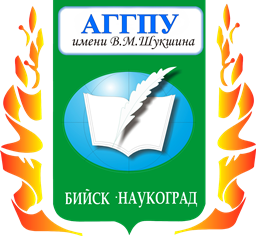 ФГБОУ ВО «Алтайский государственный гуманитарно-педагогический университет имени В.М. Шукшина»Лицензия на право ведения образовательной деятельности: серия 90Л01 № 0008981, регистрационный номер 1948 от 19.02.2016 г. (срок действия – бессрочно).Свидетельство о государственной аккредитации: серия 90А01 № 0001966, регистрационный номер 1872 от 25.04.2016 г. (срок действия – до 03.02.2021 г.).Лицензия на право ведения образовательной деятельности: серия 90Л01 № 0008981, регистрационный номер 1948 от 19.02.2016 г. (срок действия – бессрочно).Свидетельство о государственной аккредитации: серия 90А01 № 0001966, регистрационный номер 1872 от 25.04.2016 г. (срок действия – до 03.02.2021 г.).Лицензия на право ведения образовательной деятельности: серия 90Л01 № 0008981, регистрационный номер 1948 от 19.02.2016 г. (срок действия – бессрочно).Свидетельство о государственной аккредитации: серия 90А01 № 0001966, регистрационный номер 1872 от 25.04.2016 г. (срок действия – до 03.02.2021 г.).Лицензия на право ведения образовательной деятельности: серия 90Л01 № 0008981, регистрационный номер 1948 от 19.02.2016 г. (срок действия – бессрочно).Свидетельство о государственной аккредитации: серия 90А01 № 0001966, регистрационный номер 1872 от 25.04.2016 г. (срок действия – до 03.02.2021 г.).В составе вуза 3 института:Институт естественных наук и профессионального образования, институт гуманитарного образования, институт педагогики и психологии. В составе вуза 3 института:Институт естественных наук и профессионального образования, институт гуманитарного образования, институт педагогики и психологии. В составе вуза 3 института:Институт естественных наук и профессионального образования, институт гуманитарного образования, институт педагогики и психологии. В составе вуза 3 института:Институт естественных наук и профессионального образования, институт гуманитарного образования, институт педагогики и психологии. Общежитие: университет имеет два общежития, расположенных на территории студенческого городка в непосредственной близости от учебного корпуса. Иногородним студентам предоставляется общежитие. Общежитие: университет имеет два общежития, расположенных на территории студенческого городка в непосредственной близости от учебного корпуса. Иногородним студентам предоставляется общежитие. Общежитие: университет имеет два общежития, расположенных на территории студенческого городка в непосредственной близости от учебного корпуса. Иногородним студентам предоставляется общежитие. Общежитие: университет имеет два общежития, расположенных на территории студенческого городка в непосредственной близости от учебного корпуса. Иногородним студентам предоставляется общежитие. Учет индивидуальных достижений при поступлении:При приеме на обучение по программам бакалавриата университет начисляет баллы
за следующие индивидуальные достижения:Контактные данные приемной комиссии: адрес: 659333, Алтайский край, город Бийск, ул. Владимира Короленко, д. 53, кабинет 111; телефон: 8 (3854) 41-64 -63, +79914291125 e-mail: pk_aggpu@mail.ru, 
сайт: http://www2.bigpi.biysk.ru/pkУчет индивидуальных достижений при поступлении:При приеме на обучение по программам бакалавриата университет начисляет баллы
за следующие индивидуальные достижения:Контактные данные приемной комиссии: адрес: 659333, Алтайский край, город Бийск, ул. Владимира Короленко, д. 53, кабинет 111; телефон: 8 (3854) 41-64 -63, +79914291125 e-mail: pk_aggpu@mail.ru, 
сайт: http://www2.bigpi.biysk.ru/pkУчет индивидуальных достижений при поступлении:При приеме на обучение по программам бакалавриата университет начисляет баллы
за следующие индивидуальные достижения:Контактные данные приемной комиссии: адрес: 659333, Алтайский край, город Бийск, ул. Владимира Короленко, д. 53, кабинет 111; телефон: 8 (3854) 41-64 -63, +79914291125 e-mail: pk_aggpu@mail.ru, 
сайт: http://www2.bigpi.biysk.ru/pkУчет индивидуальных достижений при поступлении:При приеме на обучение по программам бакалавриата университет начисляет баллы
за следующие индивидуальные достижения:Контактные данные приемной комиссии: адрес: 659333, Алтайский край, город Бийск, ул. Владимира Короленко, д. 53, кабинет 111; телефон: 8 (3854) 41-64 -63, +79914291125 e-mail: pk_aggpu@mail.ru, 
сайт: http://www2.bigpi.biysk.ru/pkНаправление 
подготовкиКвалификацияКоличество бюджетных местКоличество внебюджетных местВступительные испытанияВступительные испытанияНаправление 
подготовкиКвалификацияКоличество бюджетных местКоличество внебюджетных местФормапроведенияПредметы37. 03.01 Психология  (Прикладная психология)бакалаврзаочная - 25на базе среднего (общего) образования – ЕГЭ; на базе СПО и ВО - тестирование вуза1. Русский язык2. Биология По выбору:3.1 Математика (профильный уровень) 3.2 Обществознание38.03.02 Менеджмент (Государственное и муниципальное управление)бакалаврзаочная - 25на базе среднего (общего) образования – ЕГЭ; на базе СПО и ВО - тестирование вуза1. Русский язык 
2. Математика (профильныйуровень)По выбору:3.1 Обществознание 3.2 Информатика и информационно-коммуникационные технологии (ИКТ)43.03.02 Туризм (Туристический бизнес)бакалаврзаочная - 25на базе среднего (общего) образования – ЕГЭ; на базе СПО и ВО - тестирование вуза1. Русский язык2. История По выбору:3.1 Обществознание 3.2 География44.03.02 Психолого-педагоги-ческое образование (Психология образования)бакалаврочная - 25заочная - 25на базе среднего (общего) образования – ЕГЭ; на базе СПО и ВО - тестирование вуза1. Русский язык2. Биология По выбору:3.1 Математика (профильный уровень) 3.2 Обществознание44.03.04 Профессиональное обучение (Транспорт)бакалаврзаочная - 25на базе среднего (общего) образования – ЕГЭ; на базе СПО и ВО - тестирование вуза1. Русский язык 
2. Математика  (профильный уровень)По выбору:3.1 Обществознание 3.2 Физика44.03.04 Профессиональное обучение(Прикладная филология)бакалаврзаочная - 25на базе среднего (общего) образования – ЕГЭ; на базе СПО и ВО - тестирование вуза1. Русский язык 
2. Математика  (профильный уровень)По выбору:3.1 Обществознание 3.2 История44.03.04 Профессиональное обучение (Экономика и управление)бакалаврзаочная - 25заочная - 5на базе среднего (общего) образования – ЕГЭ; на базе СПО и ВО - тестирование вуза1. Русский язык 
2. Математика  (профильный уровень)По выбору:3.1 Обществознание 3.2 История44.03.04 Профессиональное обучение (Информатика и цифровая экономика)бакалаврзаочная - 25на базе среднего (общего) образования – ЕГЭ; на базе СПО и ВО - тестирование вуза1. Русский язык 
2. Математика  (профильный уровень)По выбору:3.1 Обществознание 3.2 Информатика и информационно-коммуникационные технологии (ИКТ)44.03.04 Профессиональное обучение (Ландшафтный дизайн)бакалаврзаочная - 25на базе среднего (общего) образования – ЕГЭ; на базе СПО и ВО - тестирование вуза1. Русский язык 
2. Математика  (профильный уровень)По выбору:3.1 Вступительное испытание  творческой направленности: рисунок3.2 Обществознание44.03.04 Профессиональное обучение (Правоведение и правоохранительная деятельность)бакалаврзаочная - 45заочная - 5на базе среднего (общего) образования – ЕГЭ; на базе СПО и ВО - тестирование вуза1. Русский язык 
2. Математика  (профильный уровень)По выбору:3.1 Обществознание 3.2 История44.03.05 Педагогическое образование (Физическая культура и Безопасность жизнедеятельности)бакалаврзаочная - 25заочная - 2на базе среднего (общего) образования – ЕГЭ; на базе СПО и ВО - тестирование вуза1. Русский язык2. Обществознание  По выбору:3.1 Вступительное испытание профессиональной направленности: физическая культура 3.2 Математика (профильный уровень)44.03.05 Педагогическое образование (Начальное образование и Дошкольное образование)бакалаврочная - 28заочная - 50на базе среднего (общего) образования – ЕГЭ; на базе СПО и ВО - тестирование вуза1. Русский язык2. ОбществознаниеПо выбору:3.1 Математика (профильный уровень)3.2 История44.03.05 Педагогическое образование (Начальное образование и Дефектологическое образование)бакалаврочная - 27 заочная - 25на базе среднего (общего) образования – ЕГЭ; на базе СПО и ВО - тестирование вуза1. Русский язык2. ОбществознаниеПо выбору:3.1 Математика (профильный уровень)3.2 История44.03.05 Педагогическое образование (Дошкольное образование и Логопедия)бакалаврзаочная - 25заочная - 2на базе среднего (общего) образования – ЕГЭ; на базе СПО и ВО - тестирование вуза1. Русский язык2. ОбществознаниеПо выбору:3.1 Математика (профильный уровень)3.2 История44.03.05 Педагогическое образование (Технология и Дополнительное образование (робототехника)бакалаврзаочная – 26на базе среднего (общего) образования – ЕГЭ; на базе СПО и ВО – тестирование вуза1. Русский язык2. ОбществознаниеПо выбору:3.1 Математика (профильный уровень)3.2 Информатика и информационно-коммуникационные технологии (ИКТ)44.03.05 Педагогическое образование (Математика и Информатика)бакалаврочная - 27на базе среднего (общего) образования – ЕГЭ; на базе СПО и ВО - тестирование вуза1. Русский язык2. ОбществознаниеПо выбору:3.1 Математика (профильный уровень)3.2 Информатика и информационно-коммуникационные технологии (ИКТ)44.03.05 Педагогическое образование (Физика и Информатика)бакалаврзаочная – 26на базе среднего (общего) образования – ЕГЭ; на базе СПО и ВО – тестирование вуза1. Русский язык2. ОбществознаниеПо выбору:3.1 Математика (профильный уровень)3.2 Информатика и информационно-коммуникационные технологии (ИКТ)44.03.05 Педагогическое образование (Биология и Химия)бакалаврзаочная – 26на базе среднего (общего) образования – ЕГЭ; на базе СПО и ВО – тестирование вуза1. Русский язык2. ОбществознаниеПо выбору:3.1 Биология3.2 Математика (профильный уровень)44.03.05 Педагогическое образование (География и Дополнительное образование (в областицифровой экономики)бакалаврочная – 27на базе среднего (общего) образования – ЕГЭ; на базе СПО и ВО – тестирование вуза1. Русский язык2. ОбществознаниеПо выбору:3.1 Математика (профильный уровень)3.2 География44.03.05 Педагогическое образование (Иностранный язык (Английский) и Иностранный язык (по выбору: Китайский/Немецкий))бакалаврочная – 30очная – 2на базе среднего (общего) образования – ЕГЭ; на базе СПО и ВО – тестирование вуза1. Русский язык2. ОбществознаниеПо выбору:3.1 Иностранный язык3.2 Математика (профильный уровень)44.03.01 Педагогическое образование (Иностранный язык (по выбору))бакалаврзаочная – 25на базе среднего (общего) образования – ЕГЭ; на базе СПО и ВО – тестирование вуза1. Русский язык2. ОбществознаниеПо выбору:3.1 Иностранный язык3.2 Математика (профильный уровень)44.03.05 Педагогическое образование (Начальное образование и Иностранный язык (по выбору))бакалаврзаочная – 25на базе среднего (общего) образования – ЕГЭ; на базе СПО и ВО – тестирование вуза1. Русский язык2. ОбществознаниеПо выбору:3.1 Математика (профильный уровень)3.2 История44.03.05 Педагогическое образование (История и Право)бакалаврочная – 25заочная – 25очная –2на базе среднего (общего) образования – ЕГЭ; на базе СПО и ВО – тестирование вуза1. Русский язык2. ОбществознаниеПо выбору:3.1 История3.2 Математика (профильный уровень)44.03.05 Педагогическое образование (Русский язык и Литература)бакалаврочная – 25заочная -25на базе среднего (общего) образования – ЕГЭ; на базе СПО и ВО – тестирование вуза1. Русский язык2. ОбществознаниеПо выбору:3.1 Математика (профильный уровень)3.2 Иностранный язык44.03.05 Педагогическое образование (Изобразительное искусство и Дизайн)бакалаврочная – 27на базе среднего (общего) образования – ЕГЭ; на базе СПО и ВО – тестирование вуза1. Русский язык 
2. ОбществознаниеПо выбору:3.1 Вступительное испытание  творческой направленности: рисунок3.2 Литература54.03.01 Дизайн (Имидж-Дизайн)бакалаврочно-заочная – 15на базе среднего (общего) образования – ЕГЭ; на базе СПО и ВО – тестирование вуза1. Русский язык 
2. ЛитератураПо выбору:3.1 Вступительное испытание  творческой направленности: рисунок3.2 ОбществознаниеЛицензия № 1780 от 23 ноября 2015 г., серия 90Л01 № 0008802, свидетельство о государственной аккредитации от 21 февраля 2018 г., регистрационный № 0002892, серия № 90А01, со сроком действия до 21 февраля 2024 г. Лицензия № 1780 от 23 ноября 2015 г., серия 90Л01 № 0008802, свидетельство о государственной аккредитации от 21 февраля 2018 г., регистрационный № 0002892, серия № 90А01, со сроком действия до 21 февраля 2024 г. Лицензия № 1780 от 23 ноября 2015 г., серия 90Л01 № 0008802, свидетельство о государственной аккредитации от 21 февраля 2018 г., регистрационный № 0002892, серия № 90А01, со сроком действия до 21 февраля 2024 г. Лицензия № 1780 от 23 ноября 2015 г., серия 90Л01 № 0008802, свидетельство о государственной аккредитации от 21 февраля 2018 г., регистрационный № 0002892, серия № 90А01, со сроком действия до 21 февраля 2024 г. Лицензия № 1780 от 23 ноября 2015 г., серия 90Л01 № 0008802, свидетельство о государственной аккредитации от 21 февраля 2018 г., регистрационный № 0002892, серия № 90А01, со сроком действия до 21 февраля 2024 г. В составе вуза 4 факультета, из которых ведется прием: по очной форме обучения на факультет подготовки сотрудников полиции и следователей (для граждан Российской Федерации в возрасте до 25 лет) и по заочной на факультет заочного обучения (только для действующих сотрудников органов внутренних дел, Федеральной службы войск национальной гвардии Российской Федерации, Государственной фельдъегерской службы). В составе вуза 4 факультета, из которых ведется прием: по очной форме обучения на факультет подготовки сотрудников полиции и следователей (для граждан Российской Федерации в возрасте до 25 лет) и по заочной на факультет заочного обучения (только для действующих сотрудников органов внутренних дел, Федеральной службы войск национальной гвардии Российской Федерации, Государственной фельдъегерской службы). В составе вуза 4 факультета, из которых ведется прием: по очной форме обучения на факультет подготовки сотрудников полиции и следователей (для граждан Российской Федерации в возрасте до 25 лет) и по заочной на факультет заочного обучения (только для действующих сотрудников органов внутренних дел, Федеральной службы войск национальной гвардии Российской Федерации, Государственной фельдъегерской службы). В составе вуза 4 факультета, из которых ведется прием: по очной форме обучения на факультет подготовки сотрудников полиции и следователей (для граждан Российской Федерации в возрасте до 25 лет) и по заочной на факультет заочного обучения (только для действующих сотрудников органов внутренних дел, Федеральной службы войск национальной гвардии Российской Федерации, Государственной фельдъегерской службы). В составе вуза 4 факультета, из которых ведется прием: по очной форме обучения на факультет подготовки сотрудников полиции и следователей (для граждан Российской Федерации в возрасте до 25 лет) и по заочной на факультет заочного обучения (только для действующих сотрудников органов внутренних дел, Федеральной службы войск национальной гвардии Российской Федерации, Государственной фельдъегерской службы). Имеется общежитие, для курсантов 1-го года обучения из числа лиц мужского пола. Имеется общежитие, для курсантов 1-го года обучения из числа лиц мужского пола. Имеется общежитие, для курсантов 1-го года обучения из числа лиц мужского пола. Имеется общежитие, для курсантов 1-го года обучения из числа лиц мужского пола. Имеется общежитие, для курсантов 1-го года обучения из числа лиц мужского пола. Учет индивидуальных достижений при поступлении: При приёме на обучение по программам бакалавриата и программам специалитета индивидуальные достижения оцениваются по 10-бальной шкале. Указанные баллы начисляются поступающему, представившему документы, подтверждающие получение результатов индивидуальных достижений, и включаются в сумму конкурсных баллов. Поступающему может быть начислено не более 10 баллов за индивидуальные достижения. При приёме на обучение по программам подготовки специалистов среднего звена, программам бакалавриата или программам специалитета могут быть учтены следующие индивидуальные достижения:  наличие аттестата о среднем общем образовании с отличием, наличие спортивного разряда или спортивного звания (не ниже кандидата в мастера спорта), наличие серебряного и (или) золотого знака отличия Всероссийского физкультурно-спортивного комплекса "Готов к труду и обороне" (ГТО) и удостоверения к нему установленного образца, участие и (или) результаты участия кандидатов на обучение в олимпиадах (не используемые для получения особых прав и (или) преимуществ при поступлении на обучение по конкретным условиям поступления и конкретным основаниям приема) и иных интеллектуальных и (или) творческих конкурсах, физкультурных мероприятиях и спортивных мероприятиях, проводимых образовательными организациями МВД России, наличие аттестата о среднем общем образовании с итоговыми отметками только "хорошо" и "отлично" по всем учебным предметам учебного плана, изучавшимся на уровне среднего общего образования, выданного общеобразовательной организацией МВД России, осуществляющей образовательную деятельность по образовательным программам основного общего и среднего общего образования, интегрированным с дополнительными общеразвивающими программами, имеющими целью подготовку несовершеннолетних обучающихся к службе в органах внутренних дел. Учет индивидуальных достижений при поступлении: При приёме на обучение по программам бакалавриата и программам специалитета индивидуальные достижения оцениваются по 10-бальной шкале. Указанные баллы начисляются поступающему, представившему документы, подтверждающие получение результатов индивидуальных достижений, и включаются в сумму конкурсных баллов. Поступающему может быть начислено не более 10 баллов за индивидуальные достижения. При приёме на обучение по программам подготовки специалистов среднего звена, программам бакалавриата или программам специалитета могут быть учтены следующие индивидуальные достижения:  наличие аттестата о среднем общем образовании с отличием, наличие спортивного разряда или спортивного звания (не ниже кандидата в мастера спорта), наличие серебряного и (или) золотого знака отличия Всероссийского физкультурно-спортивного комплекса "Готов к труду и обороне" (ГТО) и удостоверения к нему установленного образца, участие и (или) результаты участия кандидатов на обучение в олимпиадах (не используемые для получения особых прав и (или) преимуществ при поступлении на обучение по конкретным условиям поступления и конкретным основаниям приема) и иных интеллектуальных и (или) творческих конкурсах, физкультурных мероприятиях и спортивных мероприятиях, проводимых образовательными организациями МВД России, наличие аттестата о среднем общем образовании с итоговыми отметками только "хорошо" и "отлично" по всем учебным предметам учебного плана, изучавшимся на уровне среднего общего образования, выданного общеобразовательной организацией МВД России, осуществляющей образовательную деятельность по образовательным программам основного общего и среднего общего образования, интегрированным с дополнительными общеразвивающими программами, имеющими целью подготовку несовершеннолетних обучающихся к службе в органах внутренних дел. Учет индивидуальных достижений при поступлении: При приёме на обучение по программам бакалавриата и программам специалитета индивидуальные достижения оцениваются по 10-бальной шкале. Указанные баллы начисляются поступающему, представившему документы, подтверждающие получение результатов индивидуальных достижений, и включаются в сумму конкурсных баллов. Поступающему может быть начислено не более 10 баллов за индивидуальные достижения. При приёме на обучение по программам подготовки специалистов среднего звена, программам бакалавриата или программам специалитета могут быть учтены следующие индивидуальные достижения:  наличие аттестата о среднем общем образовании с отличием, наличие спортивного разряда или спортивного звания (не ниже кандидата в мастера спорта), наличие серебряного и (или) золотого знака отличия Всероссийского физкультурно-спортивного комплекса "Готов к труду и обороне" (ГТО) и удостоверения к нему установленного образца, участие и (или) результаты участия кандидатов на обучение в олимпиадах (не используемые для получения особых прав и (или) преимуществ при поступлении на обучение по конкретным условиям поступления и конкретным основаниям приема) и иных интеллектуальных и (или) творческих конкурсах, физкультурных мероприятиях и спортивных мероприятиях, проводимых образовательными организациями МВД России, наличие аттестата о среднем общем образовании с итоговыми отметками только "хорошо" и "отлично" по всем учебным предметам учебного плана, изучавшимся на уровне среднего общего образования, выданного общеобразовательной организацией МВД России, осуществляющей образовательную деятельность по образовательным программам основного общего и среднего общего образования, интегрированным с дополнительными общеразвивающими программами, имеющими целью подготовку несовершеннолетних обучающихся к службе в органах внутренних дел. Учет индивидуальных достижений при поступлении: При приёме на обучение по программам бакалавриата и программам специалитета индивидуальные достижения оцениваются по 10-бальной шкале. Указанные баллы начисляются поступающему, представившему документы, подтверждающие получение результатов индивидуальных достижений, и включаются в сумму конкурсных баллов. Поступающему может быть начислено не более 10 баллов за индивидуальные достижения. При приёме на обучение по программам подготовки специалистов среднего звена, программам бакалавриата или программам специалитета могут быть учтены следующие индивидуальные достижения:  наличие аттестата о среднем общем образовании с отличием, наличие спортивного разряда или спортивного звания (не ниже кандидата в мастера спорта), наличие серебряного и (или) золотого знака отличия Всероссийского физкультурно-спортивного комплекса "Готов к труду и обороне" (ГТО) и удостоверения к нему установленного образца, участие и (или) результаты участия кандидатов на обучение в олимпиадах (не используемые для получения особых прав и (или) преимуществ при поступлении на обучение по конкретным условиям поступления и конкретным основаниям приема) и иных интеллектуальных и (или) творческих конкурсах, физкультурных мероприятиях и спортивных мероприятиях, проводимых образовательными организациями МВД России, наличие аттестата о среднем общем образовании с итоговыми отметками только "хорошо" и "отлично" по всем учебным предметам учебного плана, изучавшимся на уровне среднего общего образования, выданного общеобразовательной организацией МВД России, осуществляющей образовательную деятельность по образовательным программам основного общего и среднего общего образования, интегрированным с дополнительными общеразвивающими программами, имеющими целью подготовку несовершеннолетних обучающихся к службе в органах внутренних дел. Учет индивидуальных достижений при поступлении: При приёме на обучение по программам бакалавриата и программам специалитета индивидуальные достижения оцениваются по 10-бальной шкале. Указанные баллы начисляются поступающему, представившему документы, подтверждающие получение результатов индивидуальных достижений, и включаются в сумму конкурсных баллов. Поступающему может быть начислено не более 10 баллов за индивидуальные достижения. При приёме на обучение по программам подготовки специалистов среднего звена, программам бакалавриата или программам специалитета могут быть учтены следующие индивидуальные достижения:  наличие аттестата о среднем общем образовании с отличием, наличие спортивного разряда или спортивного звания (не ниже кандидата в мастера спорта), наличие серебряного и (или) золотого знака отличия Всероссийского физкультурно-спортивного комплекса "Готов к труду и обороне" (ГТО) и удостоверения к нему установленного образца, участие и (или) результаты участия кандидатов на обучение в олимпиадах (не используемые для получения особых прав и (или) преимуществ при поступлении на обучение по конкретным условиям поступления и конкретным основаниям приема) и иных интеллектуальных и (или) творческих конкурсах, физкультурных мероприятиях и спортивных мероприятиях, проводимых образовательными организациями МВД России, наличие аттестата о среднем общем образовании с итоговыми отметками только "хорошо" и "отлично" по всем учебным предметам учебного плана, изучавшимся на уровне среднего общего образования, выданного общеобразовательной организацией МВД России, осуществляющей образовательную деятельность по образовательным программам основного общего и среднего общего образования, интегрированным с дополнительными общеразвивающими программами, имеющими целью подготовку несовершеннолетних обучающихся к службе в органах внутренних дел. Поступление на базе профессионального образования (среднего профессионального и высшего образования): кандидаты на обучение, поступающие на базе профессионального образования могут: - сдавать все общеобразовательные вступительные испытания, проводимые институтом самостоятельно, либо сдавать одно или несколько указанных вступительных испытаний наряду с использованием результатов ЕГЭ в качестве результатов других общеобразовательных вступительных испытаний, либо использовать результаты ЕГЭ в качестве результатов всех общеобразовательных вступительных испытаний; - сдавать общеобразовательные вступительные испытания, проводимые институтом самостоятельно, вне зависимости от того, участвовали ли они в сдаче ЕГЭ. При приёме на обучение по программам бакалавриата и программам специалитета результаты каждого вступительного испытания, проводимого институтом самостоятельно, в том числе дополнительных вступительных испытаний, оцениваются по 100-балльной шкале. С 2017 года институт осуществляет «прямой набор» на обучение по очной форме по специальности 40.05.02 Правоохранительная деятельность. Особенностью «прямого набора» является участие в поступлении в БЮИ МВД России путем прямого обращения лица из любого субъекта Российской Федерации, имеющего образование не ниже среднего общего образования, и по своим физическим, моральным и психологическим качествам способного служить в полиции. Кандидаты на обучение, имеющие гражданство Российской Федерации, решившие поступать в БЮИ МВД России в рамках «прямого набора», представляют необходимые документы непосредственно в институт, минуя территориальные органы внутренних дел.Поступление на базе профессионального образования (среднего профессионального и высшего образования): кандидаты на обучение, поступающие на базе профессионального образования могут: - сдавать все общеобразовательные вступительные испытания, проводимые институтом самостоятельно, либо сдавать одно или несколько указанных вступительных испытаний наряду с использованием результатов ЕГЭ в качестве результатов других общеобразовательных вступительных испытаний, либо использовать результаты ЕГЭ в качестве результатов всех общеобразовательных вступительных испытаний; - сдавать общеобразовательные вступительные испытания, проводимые институтом самостоятельно, вне зависимости от того, участвовали ли они в сдаче ЕГЭ. При приёме на обучение по программам бакалавриата и программам специалитета результаты каждого вступительного испытания, проводимого институтом самостоятельно, в том числе дополнительных вступительных испытаний, оцениваются по 100-балльной шкале. С 2017 года институт осуществляет «прямой набор» на обучение по очной форме по специальности 40.05.02 Правоохранительная деятельность. Особенностью «прямого набора» является участие в поступлении в БЮИ МВД России путем прямого обращения лица из любого субъекта Российской Федерации, имеющего образование не ниже среднего общего образования, и по своим физическим, моральным и психологическим качествам способного служить в полиции. Кандидаты на обучение, имеющие гражданство Российской Федерации, решившие поступать в БЮИ МВД России в рамках «прямого набора», представляют необходимые документы непосредственно в институт, минуя территориальные органы внутренних дел.Поступление на базе профессионального образования (среднего профессионального и высшего образования): кандидаты на обучение, поступающие на базе профессионального образования могут: - сдавать все общеобразовательные вступительные испытания, проводимые институтом самостоятельно, либо сдавать одно или несколько указанных вступительных испытаний наряду с использованием результатов ЕГЭ в качестве результатов других общеобразовательных вступительных испытаний, либо использовать результаты ЕГЭ в качестве результатов всех общеобразовательных вступительных испытаний; - сдавать общеобразовательные вступительные испытания, проводимые институтом самостоятельно, вне зависимости от того, участвовали ли они в сдаче ЕГЭ. При приёме на обучение по программам бакалавриата и программам специалитета результаты каждого вступительного испытания, проводимого институтом самостоятельно, в том числе дополнительных вступительных испытаний, оцениваются по 100-балльной шкале. С 2017 года институт осуществляет «прямой набор» на обучение по очной форме по специальности 40.05.02 Правоохранительная деятельность. Особенностью «прямого набора» является участие в поступлении в БЮИ МВД России путем прямого обращения лица из любого субъекта Российской Федерации, имеющего образование не ниже среднего общего образования, и по своим физическим, моральным и психологическим качествам способного служить в полиции. Кандидаты на обучение, имеющие гражданство Российской Федерации, решившие поступать в БЮИ МВД России в рамках «прямого набора», представляют необходимые документы непосредственно в институт, минуя территориальные органы внутренних дел.Поступление на базе профессионального образования (среднего профессионального и высшего образования): кандидаты на обучение, поступающие на базе профессионального образования могут: - сдавать все общеобразовательные вступительные испытания, проводимые институтом самостоятельно, либо сдавать одно или несколько указанных вступительных испытаний наряду с использованием результатов ЕГЭ в качестве результатов других общеобразовательных вступительных испытаний, либо использовать результаты ЕГЭ в качестве результатов всех общеобразовательных вступительных испытаний; - сдавать общеобразовательные вступительные испытания, проводимые институтом самостоятельно, вне зависимости от того, участвовали ли они в сдаче ЕГЭ. При приёме на обучение по программам бакалавриата и программам специалитета результаты каждого вступительного испытания, проводимого институтом самостоятельно, в том числе дополнительных вступительных испытаний, оцениваются по 100-балльной шкале. С 2017 года институт осуществляет «прямой набор» на обучение по очной форме по специальности 40.05.02 Правоохранительная деятельность. Особенностью «прямого набора» является участие в поступлении в БЮИ МВД России путем прямого обращения лица из любого субъекта Российской Федерации, имеющего образование не ниже среднего общего образования, и по своим физическим, моральным и психологическим качествам способного служить в полиции. Кандидаты на обучение, имеющие гражданство Российской Федерации, решившие поступать в БЮИ МВД России в рамках «прямого набора», представляют необходимые документы непосредственно в институт, минуя территориальные органы внутренних дел.Поступление на базе профессионального образования (среднего профессионального и высшего образования): кандидаты на обучение, поступающие на базе профессионального образования могут: - сдавать все общеобразовательные вступительные испытания, проводимые институтом самостоятельно, либо сдавать одно или несколько указанных вступительных испытаний наряду с использованием результатов ЕГЭ в качестве результатов других общеобразовательных вступительных испытаний, либо использовать результаты ЕГЭ в качестве результатов всех общеобразовательных вступительных испытаний; - сдавать общеобразовательные вступительные испытания, проводимые институтом самостоятельно, вне зависимости от того, участвовали ли они в сдаче ЕГЭ. При приёме на обучение по программам бакалавриата и программам специалитета результаты каждого вступительного испытания, проводимого институтом самостоятельно, в том числе дополнительных вступительных испытаний, оцениваются по 100-балльной шкале. С 2017 года институт осуществляет «прямой набор» на обучение по очной форме по специальности 40.05.02 Правоохранительная деятельность. Особенностью «прямого набора» является участие в поступлении в БЮИ МВД России путем прямого обращения лица из любого субъекта Российской Федерации, имеющего образование не ниже среднего общего образования, и по своим физическим, моральным и психологическим качествам способного служить в полиции. Кандидаты на обучение, имеющие гражданство Российской Федерации, решившие поступать в БЮИ МВД России в рамках «прямого набора», представляют необходимые документы непосредственно в институт, минуя территориальные органы внутренних дел.Адрес института и контактные данные приемной комиссии: Юридический адрес (место нахождения) института: Российская Федерация, 656038, Алтайский край, г. Барнаул, ул. Чкалова, 49. Электронная почта (Е-mail): bui@mvd.ru, официальный сайт: бюи.мвд.рф. Телефоны приемной комиссии: 8 (385-2) 37-91-21 (круглосуточная специальная телефонная линия), 37-91-85, 37-93-19. Отдел кадров (по вопросам поступления по «прямому набору») телефоны: 8 (385-2) 37-91-90, 37-91-82. Адрес электронной почты института по вопросам «прямого набора»: bui_direct@mvd.ru Образовательные программы подготовки специалистов (очная форма) Адрес института и контактные данные приемной комиссии: Юридический адрес (место нахождения) института: Российская Федерация, 656038, Алтайский край, г. Барнаул, ул. Чкалова, 49. Электронная почта (Е-mail): bui@mvd.ru, официальный сайт: бюи.мвд.рф. Телефоны приемной комиссии: 8 (385-2) 37-91-21 (круглосуточная специальная телефонная линия), 37-91-85, 37-93-19. Отдел кадров (по вопросам поступления по «прямому набору») телефоны: 8 (385-2) 37-91-90, 37-91-82. Адрес электронной почты института по вопросам «прямого набора»: bui_direct@mvd.ru Образовательные программы подготовки специалистов (очная форма) Адрес института и контактные данные приемной комиссии: Юридический адрес (место нахождения) института: Российская Федерация, 656038, Алтайский край, г. Барнаул, ул. Чкалова, 49. Электронная почта (Е-mail): bui@mvd.ru, официальный сайт: бюи.мвд.рф. Телефоны приемной комиссии: 8 (385-2) 37-91-21 (круглосуточная специальная телефонная линия), 37-91-85, 37-93-19. Отдел кадров (по вопросам поступления по «прямому набору») телефоны: 8 (385-2) 37-91-90, 37-91-82. Адрес электронной почты института по вопросам «прямого набора»: bui_direct@mvd.ru Образовательные программы подготовки специалистов (очная форма) Адрес института и контактные данные приемной комиссии: Юридический адрес (место нахождения) института: Российская Федерация, 656038, Алтайский край, г. Барнаул, ул. Чкалова, 49. Электронная почта (Е-mail): bui@mvd.ru, официальный сайт: бюи.мвд.рф. Телефоны приемной комиссии: 8 (385-2) 37-91-21 (круглосуточная специальная телефонная линия), 37-91-85, 37-93-19. Отдел кадров (по вопросам поступления по «прямому набору») телефоны: 8 (385-2) 37-91-90, 37-91-82. Адрес электронной почты института по вопросам «прямого набора»: bui_direct@mvd.ru Образовательные программы подготовки специалистов (очная форма) Адрес института и контактные данные приемной комиссии: Юридический адрес (место нахождения) института: Российская Федерация, 656038, Алтайский край, г. Барнаул, ул. Чкалова, 49. Электронная почта (Е-mail): bui@mvd.ru, официальный сайт: бюи.мвд.рф. Телефоны приемной комиссии: 8 (385-2) 37-91-21 (круглосуточная специальная телефонная линия), 37-91-85, 37-93-19. Отдел кадров (по вопросам поступления по «прямому набору») телефоны: 8 (385-2) 37-91-90, 37-91-82. Адрес электронной почты института по вопросам «прямого набора»: bui_direct@mvd.ru Образовательные программы подготовки специалистов (очная форма) СпециальностьКвалификацияКоличество бюджетных мест (при наличии)Вступительные испытанияВступительные испытанияСпециальностьКвалификацияКоличество бюджетных мест (при наличии)ЕГЭДополнительныеиспытания40.05.01 Правовое обеспечение национальной безопасности, срок обучения – 5 летКвалификация – юрист, специализация – уголовно правовая, узкая специализация – предварительное следствие в органах внутренних дел Набор ведется только на места финансируемые за счет федерального бюджета, количество мест определяется распоряжением МВД России Русский язык, Обществознание  Русский язык (письменно или компьютерное тестирование), Физическая подготовка (выполнение нормативов) 40.05.02 Правоохранительная деятельность,срок обучения – 5 летКвалификация – юрист, специализация – административная деятельность, узкая специализация – деятельность участкового уполномоченного полицииНабор ведется только на места финансируемые за счет федерального бюджета, количество мест определяется распоряжением МВД России Русский язык, ОбществознаниеРусский язык (письменно или компьютерное тестирование), Физическая подготовка (выполнение нормативов) 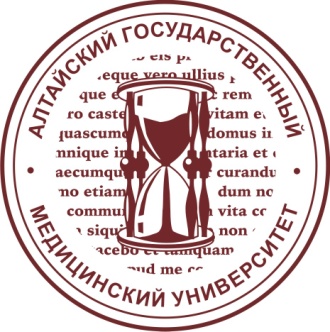 ФГБОУ ВО «Алтайский государственныймедицинский университет»Министерства здравоохраненияРоссийской ФедерацииПриемная комиссия: ул. Папанинцев, 126, тел. 8 (3852) 566-900.Официальный сайт: http://www.asmu.ru
Официальный сайт приемной комиссии:  http://www.asmu.ru, раздел «Поступающему»/ «Специалитет».Приемная комиссия: ул. Папанинцев, 126, тел. 8 (3852) 566-900.Официальный сайт: http://www.asmu.ru
Официальный сайт приемной комиссии:  http://www.asmu.ru, раздел «Поступающему»/ «Специалитет».Приемная комиссия: ул. Папанинцев, 126, тел. 8 (3852) 566-900.Официальный сайт: http://www.asmu.ru
Официальный сайт приемной комиссии:  http://www.asmu.ru, раздел «Поступающему»/ «Специалитет».Приемная комиссия: ул. Папанинцев, 126, тел. 8 (3852) 566-900.Официальный сайт: http://www.asmu.ru
Официальный сайт приемной комиссии:  http://www.asmu.ru, раздел «Поступающему»/ «Специалитет».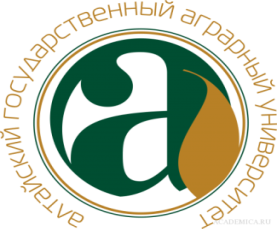 ФГБОУ ВО «Алтайский государственный аграрный 
университет»Лицензия № 1485 от 10.06.2015 г. (срок действия: бессрочно), Свидетельство о государственной аккредитации № 1456 от 10.09.2015 г.Лицензия № 1485 от 10.06.2015 г. (срок действия: бессрочно), Свидетельство о государственной аккредитации № 1456 от 10.09.2015 г.Лицензия № 1485 от 10.06.2015 г. (срок действия: бессрочно), Свидетельство о государственной аккредитации № 1456 от 10.09.2015 г.В составе вуза 6 факультетов: агрономический, инженерный, биолого-технологический, экономический, ветеринарной медицины, природообустройства.В составе вуза 6 факультетов: агрономический, инженерный, биолого-технологический, экономический, ветеринарной медицины, природообустройства.В составе вуза 6 факультетов: агрономический, инженерный, биолого-технологический, экономический, ветеринарной медицины, природообустройства.Университет располагает 5 общежитиями в непосредственной близости от учебных корпусов.Университет располагает 5 общежитиями в непосредственной близости от учебных корпусов.Университет располагает 5 общежитиями в непосредственной близости от учебных корпусов.При приеме на обучение по программам бакалавриата и программам специалитета учитываются индивидуальные достижения поступающих (не более 10 баллов суммарно).Устанавливается следующий порядок учета индивидуальных достижений:- наличие статуса чемпиона и призера Олимпийских игр, Паралимпийских игр и Сурдлимпийских игр, чемпиона мира, чемпиона Европы, победителя первенства мира, первенства Европы по видам спорта, включенным в программы Олимпийских игр, Паралимпийских игр и Сурдлимпийских игр, наличие золотого знака отличия Всероссийского физкультурно-спортивного комплекса «Готов к труду и обороне» и удостоверения к нему установленного образца, наличие у поступающих статуса победителя чемпионата по профессиональному мастерству среди инвалидов и лиц с ограниченными возможностями здоровья «Абилимпикс» – 3 балла;- наличие аттестата о среднем общем образовании с отличием, или аттестата о среднем (полном) общем образовании для награжденных золотой медалью, или аттестата о среднем (полном) общем образовании для награжденных серебряной медалью – 10 баллов;- наличие диплома о среднем профессиональном образовании с отличием – 10 баллов;- участие и (или) результаты участия поступающих в конкурсах, научно-практических конференциях, олимпиадах за 9-11 классах включительно:· участникам и призерам муниципальных конкурсов, научно-практических конференций, олимпиад – 4 и 6 баллов соответственно;· участникам и призерам краевых (областных) конкурсов, научно-практических конференций, олимпиад – 6 и 8 баллов соответственно;· участникам и призерам всероссийских конкурсов, научно-практических конференций, олимпиад – 8 и 10 баллов соответственно.Соответствие профиля конкурсов, олимпиад специальностям и (или) направлениям подготовки определяется университетом.При приеме на обучение по программам бакалавриата и программам специалитета учитываются индивидуальные достижения поступающих (не более 10 баллов суммарно).Устанавливается следующий порядок учета индивидуальных достижений:- наличие статуса чемпиона и призера Олимпийских игр, Паралимпийских игр и Сурдлимпийских игр, чемпиона мира, чемпиона Европы, победителя первенства мира, первенства Европы по видам спорта, включенным в программы Олимпийских игр, Паралимпийских игр и Сурдлимпийских игр, наличие золотого знака отличия Всероссийского физкультурно-спортивного комплекса «Готов к труду и обороне» и удостоверения к нему установленного образца, наличие у поступающих статуса победителя чемпионата по профессиональному мастерству среди инвалидов и лиц с ограниченными возможностями здоровья «Абилимпикс» – 3 балла;- наличие аттестата о среднем общем образовании с отличием, или аттестата о среднем (полном) общем образовании для награжденных золотой медалью, или аттестата о среднем (полном) общем образовании для награжденных серебряной медалью – 10 баллов;- наличие диплома о среднем профессиональном образовании с отличием – 10 баллов;- участие и (или) результаты участия поступающих в конкурсах, научно-практических конференциях, олимпиадах за 9-11 классах включительно:· участникам и призерам муниципальных конкурсов, научно-практических конференций, олимпиад – 4 и 6 баллов соответственно;· участникам и призерам краевых (областных) конкурсов, научно-практических конференций, олимпиад – 6 и 8 баллов соответственно;· участникам и призерам всероссийских конкурсов, научно-практических конференций, олимпиад – 8 и 10 баллов соответственно.Соответствие профиля конкурсов, олимпиад специальностям и (или) направлениям подготовки определяется университетом.При приеме на обучение по программам бакалавриата и программам специалитета учитываются индивидуальные достижения поступающих (не более 10 баллов суммарно).Устанавливается следующий порядок учета индивидуальных достижений:- наличие статуса чемпиона и призера Олимпийских игр, Паралимпийских игр и Сурдлимпийских игр, чемпиона мира, чемпиона Европы, победителя первенства мира, первенства Европы по видам спорта, включенным в программы Олимпийских игр, Паралимпийских игр и Сурдлимпийских игр, наличие золотого знака отличия Всероссийского физкультурно-спортивного комплекса «Готов к труду и обороне» и удостоверения к нему установленного образца, наличие у поступающих статуса победителя чемпионата по профессиональному мастерству среди инвалидов и лиц с ограниченными возможностями здоровья «Абилимпикс» – 3 балла;- наличие аттестата о среднем общем образовании с отличием, или аттестата о среднем (полном) общем образовании для награжденных золотой медалью, или аттестата о среднем (полном) общем образовании для награжденных серебряной медалью – 10 баллов;- наличие диплома о среднем профессиональном образовании с отличием – 10 баллов;- участие и (или) результаты участия поступающих в конкурсах, научно-практических конференциях, олимпиадах за 9-11 классах включительно:· участникам и призерам муниципальных конкурсов, научно-практических конференций, олимпиад – 4 и 6 баллов соответственно;· участникам и призерам краевых (областных) конкурсов, научно-практических конференций, олимпиад – 6 и 8 баллов соответственно;· участникам и призерам всероссийских конкурсов, научно-практических конференций, олимпиад – 8 и 10 баллов соответственно.Соответствие профиля конкурсов, олимпиад специальностям и (или) направлениям подготовки определяется университетом.Поступление на базе СПО: При приеме лиц, поступающих на обучение по программам бакалавриата и программам специалитета на базе профессионального образования, в качестве вступительных испытаний принимаются результаты общеобразовательных вступительных испытаний, проводимых вузом самостоятельно:а) в перечень вступительных испытаний включены все общеобразовательные предметы, имеющиеся в перечне вступительных испытаний для поступающих на базе среднего общего образования (за исключением лиц, указанных в подпункте «б» настоящего пункта);б) для лиц, имеющих профильное (в рамках той же укрупненной группы) среднее профессиональное образование, в перечень вступительных испытаний, кроме обязательных общеобразовательных предметов (русский язык, математика), включено профессиональное собеседование в рамках выбранного направления подготовки (специальности).Поступление на базе СПО: При приеме лиц, поступающих на обучение по программам бакалавриата и программам специалитета на базе профессионального образования, в качестве вступительных испытаний принимаются результаты общеобразовательных вступительных испытаний, проводимых вузом самостоятельно:а) в перечень вступительных испытаний включены все общеобразовательные предметы, имеющиеся в перечне вступительных испытаний для поступающих на базе среднего общего образования (за исключением лиц, указанных в подпункте «б» настоящего пункта);б) для лиц, имеющих профильное (в рамках той же укрупненной группы) среднее профессиональное образование, в перечень вступительных испытаний, кроме обязательных общеобразовательных предметов (русский язык, математика), включено профессиональное собеседование в рамках выбранного направления подготовки (специальности).Поступление на базе СПО: При приеме лиц, поступающих на обучение по программам бакалавриата и программам специалитета на базе профессионального образования, в качестве вступительных испытаний принимаются результаты общеобразовательных вступительных испытаний, проводимых вузом самостоятельно:а) в перечень вступительных испытаний включены все общеобразовательные предметы, имеющиеся в перечне вступительных испытаний для поступающих на базе среднего общего образования (за исключением лиц, указанных в подпункте «б» настоящего пункта);б) для лиц, имеющих профильное (в рамках той же укрупненной группы) среднее профессиональное образование, в перечень вступительных испытаний, кроме обязательных общеобразовательных предметов (русский язык, математика), включено профессиональное собеседование в рамках выбранного направления подготовки (специальности).Приемная комиссия: г. Барнаул, проспект Красноармейский, 98, ауд. 210, 
тел.: 8 (3852) 62-83-52,62-66-60; e-mail: primcom@asau.ru, www.asau.ru. Подготовительные курсы:  г. Барнаул, проспект Красноармейский, 98, ауд. 208, 
тел.: 8 (3852) 20-33-36; e-mail: cdo98@yandex.ruПриемная комиссия: г. Барнаул, проспект Красноармейский, 98, ауд. 210, 
тел.: 8 (3852) 62-83-52,62-66-60; e-mail: primcom@asau.ru, www.asau.ru. Подготовительные курсы:  г. Барнаул, проспект Красноармейский, 98, ауд. 208, 
тел.: 8 (3852) 20-33-36; e-mail: cdo98@yandex.ruПриемная комиссия: г. Барнаул, проспект Красноармейский, 98, ауд. 210, 
тел.: 8 (3852) 62-83-52,62-66-60; e-mail: primcom@asau.ru, www.asau.ru. Подготовительные курсы:  г. Барнаул, проспект Красноармейский, 98, ауд. 208, 
тел.: 8 (3852) 20-33-36; e-mail: cdo98@yandex.ruСпециальностьКвалификацияКоличество бюджетных местКоличествовнебюджетных местВступительные испытания Вступительные испытания СпециальностьКвалификацияКоличество бюджетных местКоличествовнебюджетных местФорма проведения Предметы Ветеринария Специалисточная - 102заочная - 0очная - 10заочная - 25ЕГЭВнутренние испытания1. Русский язык2. Биология*3. (Математика. Физика. Химия. Профильный экзамен**.)Направление подготовкиКвалификацияКоличество бюджетных местКоличествовнебюджетных местВступительные испытания Вступительные испытания Направление подготовкиКвалификацияКоличество бюджетных местКоличествовнебюджетных местФорма проведенияПредметыЭкономика (профиль: Бухгалтерский учет, анализ и аудит; Финансы и кредит)Бакалаврочная - 0заочная - 0очная - 75заочная - 100ЕГЭВнутренние испытания 1. Русский язык2. Математика*3. (Обществознание. Биология. География. Информатика и информационно-коммуникационные технологии (ИКТ). Профильный экзамен**.)Менеджмент (профили: Экономика и управление в организациях АПК; Управление государственными и муниципальными организациями)Бакалаврочная - 0заочная - 0очная – 50заочная - 100ЕГЭВнутренние испытания1. Русский язык2. Математика*3. (Обществознание. Биология. География. Информатика и информационно-коммуникационные технологии (ИКТ). Профильный экзамен**.)Профессиональное обучение (профиль: Экономика и управление в организациях АПК)Бакалаврочная - 30очная – 5ЕГЭВнутренние испытания 1. Русский язык2. Математика*3. (Обществознание. География. Информатика и информационно-коммуникационные технологии (ИКТ). Профильный экзамен**.)Агрохимия и агропочвоведениеБакалаврочная - 20очная - 5ЕГЭ Внутренние испытания 1. Русский язык2. Биология*3. (Математика. Физика. Химия. География. Информатика и информационно-коммуникационные технологии (ИКТ). Профильный экзамен**.)Агрономия (профили: Современные технологии производства и защиты растений; Экономика и управление производственными процессами в агрономии)Бакалаврочная - 50заочная - 30очная - 5 заочная - 10ЕГЭ Внутренние испытания 1. Русский язык2. Биология*3. (Математика. Физика. Химия. География. Информатика и информационно-коммуникационные технологии (ИКТ). Профильный экзамен**.)Садоводство (профиль: Плодоовощеводство и декоративное садоводство)Бакалаврочная - 25очная - 5ЕГЭ Внутренние испытания 1. Русский язык2. Биология*3. (Математика. Физика. Химия. География. Информатика и информационно-коммуникационные технологии (ИКТ). Профильный экзамен**.)Технология производства и переработки сельскохозяйственной продукцииБакалаврочная - 50заочная - 25очная - 5заочная - 5ЕГЭ Внутренние испытания 1. Русский язык2. Биология*3. (Математика. Физика. Химия. География. Информатика и информационно-коммуникационные технологии (ИКТ). Профильный экзамен**.)Лесное дело (профиль: Лесоведение, лесоводство и лесная пирология) Бакалаврочная - 30заочная - 20очная – 5заочная - 15ЕГЭ Внутренние испытания 1. Русский язык2. Биология*3. (Математика. Химия. География. Информатика и информационно-коммуникационные технологии (ИКТ). Профильный экзамен**.)Зоотехния (профили: Технология производства молока и мяса; Технология производства продукции пчеловодства; Кинология; Разведение, генетика и селекция животных)Бакалаврочная - 50заочная - 20очная - 5заочная - 5ЕГЭ Внутренние испытания 1. Русский язык2. Биология*3. (Математика. Физика. Химия. Профильный экзамен**.)Ветеринарно-сани-тарная экспертизаБакалаврочная - 24заочная - 14очная - 5заочная - 5ЕГЭ Внутренние испытания 1. Русский язык2. Биология*3. (Математика. Физика. Химия. Профильный экзамен**.)Землеустройство и кадастры (профили: Землеустройство; Кадастр недвижимости; Геодезическое обеспечение землеустройства и кадастров) Бакалаврочная - 24заочная - 25очная - 5заочная - 65ЕГЭ Внутренние испытания 1. Русский язык2. Математика *3. (Физика. География. Информатика и информационно-коммуникационные технологии (ИКТ). Профильный экзамен**.)Продукты питания животного происхождения (профиль: Технология продуктов питания животного происхождения)Бакалаврочная - 0заочная - 0очная – 0заочная - 15ЕГЭ Внутренние испытания 1. Русский язык2. Математика *3. (Физика. Биология. Химия. Информатика и информационно-коммуникационные технологии (ИКТ). Профильный экзамен**.)Природообустройство и водопользование (профили: Инженерные системы с/х водоснабжения, обводнения и водоотведения; Комплексное использование и охрана водных ресурсов) Бакалаврочная - 47заочная - 0очная - 5заочная - 25ЕГЭ Внутренние испытания 1. Русский язык2. Математика *3. (Физика. Биология. Химия. Информатика и информационно-коммуникационные технологии (ИКТ). Профильный экзамен**.)Гидромелиорация (профиль: Строительство гидромелиоративных систем)*Бакалаврочная - 25очная - 5ЕГЭ Внутренние испытания 1. Русский язык2. Математика *3. (Физика. Биология. Химия. Информатика и информационно-коммуникационные технологии (ИКТ). Профильный экзамен**.)Агроинженерия (профили: Технические системы в агробизнесе; Технологическое оборудование для хранения и переработки сельскохозяйственной продукции; Технический сервис в АПК; Электрооборудование и электротехнологии)Бакалаврочная - 128заочная - 78очная - 5заочная - 60ЕГЭ Внутренние испытания 1. Русский язык2. Математика *3. (Физика. Химия. Информатика и информационно-коммуникационные технологии (ИКТ). Профильный экзамен**.)Эксплуатация транспортно-технологических машин и комплексов (профиль: Автомобили и автомобильное хозяйство)Бакалаврочная - 17заочная - 14очная - 5заочная - 25ЕГЭ Внутренние испытания 1. Русский язык2. Математика *3. (Физика. Химия. Информатика и информационно-коммуникационные технологии (ИКТ). Профильный экзамен**.)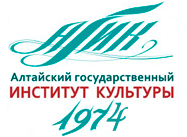 ФГБОУ ВО «Алтайский государственный институт культуры»ФГБОУ ВО «Алтайский государственный институт культуры»Лицензия Серия 90Л01 № 0008692 от 01.10.2015 г. (срок действия: бессрочно), Свидетельство о государственной аккредитации Серия 90А01 № 0003164 от 06.03.2019 г. (срок действия: 06.03.2025 г.)Лицензия Серия 90Л01 № 0008692 от 01.10.2015 г. (срок действия: бессрочно), Свидетельство о государственной аккредитации Серия 90А01 № 0003164 от 06.03.2019 г. (срок действия: 06.03.2025 г.)В составе вуза 5 факультетов: факультет социально-культурных и информационных технологий, факультет художественного творчества, музыкальный факультет, хореографический факультет, факультет дополнительного профессионального образования.В составе вуза 5 факультетов: факультет социально-культурных и информационных технологий, факультет художественного творчества, музыкальный факультет, хореографический факультет, факультет дополнительного профессионального образования.Общежитие: институт располагает двумя комфортабельными общежитиями. Общежитие предоставляется всем нуждающимся иногородним студентам института.Общежитие: институт располагает двумя комфортабельными общежитиями. Общежитие предоставляется всем нуждающимся иногородним студентам института.Учет индивидуальных достижений при поступлении: При приеме на обучение по программам бакалавриата, специалитета Институт может начислять баллы за следующие индивидуальные достижения:1) наличие статуса чемпиона, призера Олимпийских игр, Паралимпийских игр, Сурдлимпийских игр, чемпиона мира, чемпиона Европы, лица, занявшего первое место на первенстве мира, первенстве Европы по видам спорта, включенным в программы Олимпийских игр, Паралимпийских игр, Сурдлимпийских игр – 5 баллов;2) наличие статуса чемпиона мира, чемпиона Европы, победителя первенства мира, первенства Европы по видам спорта, не включенным в программы Олимпийских игр, Паралимпийских игр, Сурдлимпийских игр – 5 баллов;3) наличие золотого знака отличия Всероссийского физкультурно-спортивного комплекса «Готов к труду и обороне» (ГТО) (далее - Комплекс ГТО) и удостоверения к нему, полученных поступающим в соответствии с Порядком награждения лиц, выполнивших нормативы испытаний (тестов) Всероссийского физкультурно-спортивного комплекса «Готов к труду и обороне» (ГТО), соответствующими знаками отличия Всероссийского физкультурно-спортивного комплекса «Готов к труду и обороне» (ГТО), утвержденным приказом Министерства спорта Российской Федерации от 14 января 2016 г. N 16, если поступающий награжден указанным золотым знаком за выполнение нормативов Комплекса ГТО, установленных для возрастной группы населения Российской Федерации, к которой поступающий относится (относился) в текущем году и (или) в предшествующем году – 2 балла;4) наличие полученных в образовательных организациях Российской Федерации документов об образовании или об образовании и о квалификации с отличием (аттестата о среднем общем образовании с отличием, аттестата о среднем (полном) общем образовании с отличием, аттестата о среднем (полном) общем образовании для награжденных золотой (серебряной) медалью, диплома о среднем профессиональном образовании с отличием, диплома о начальном профессиональном образовании с отличием, диплома о начальном профессиональном образовании для награжденных золотой (серебряной) медалью) – 5 баллов;5) волонтерская (добровольческая) деятельность, осуществляемая поступающим в течение 4 лет, предшествующих году поступления – 5 баллов.6) участие и (или) результаты участия в олимпиадах школьников (не используемые для получения особых прав и (или) особого преимущества при поступлении на обучение по конкретным условиям поступления), соответствующие профилю образовательной программы, полученные в течение 3 лет, предшествующих году поступления – 5 баллов;7) участие и (или) результаты участия в мероприятиях, включенных в перечень, утвержденный Министерством просвещения Российской Федерации в соответствии с пунктом 4 Правил выявления детей, проявивших выдающиеся способности и сопровождения их дальнейшего развития, утвержденных постановлением Правительства Российской Федерации от 17 ноября 2015 г. № 1239, соответствующие профилю образовательной программы, полученные в течение 3 лет, предшествующих году поступления – 5 баллов;8) наличие статуса победителя (призера) национального и (или) международного чемпионата по профессиональному мастерству среди инвалидов и лиц с ограниченными возможностями здоровья «Абилимпикс» – 5 баллов.Поступающий представляет документы, подтверждающие получение результатов индивидуальных достижений.Учет индивидуальных достижений при поступлении: При приеме на обучение по программам бакалавриата, специалитета Институт может начислять баллы за следующие индивидуальные достижения:1) наличие статуса чемпиона, призера Олимпийских игр, Паралимпийских игр, Сурдлимпийских игр, чемпиона мира, чемпиона Европы, лица, занявшего первое место на первенстве мира, первенстве Европы по видам спорта, включенным в программы Олимпийских игр, Паралимпийских игр, Сурдлимпийских игр – 5 баллов;2) наличие статуса чемпиона мира, чемпиона Европы, победителя первенства мира, первенства Европы по видам спорта, не включенным в программы Олимпийских игр, Паралимпийских игр, Сурдлимпийских игр – 5 баллов;3) наличие золотого знака отличия Всероссийского физкультурно-спортивного комплекса «Готов к труду и обороне» (ГТО) (далее - Комплекс ГТО) и удостоверения к нему, полученных поступающим в соответствии с Порядком награждения лиц, выполнивших нормативы испытаний (тестов) Всероссийского физкультурно-спортивного комплекса «Готов к труду и обороне» (ГТО), соответствующими знаками отличия Всероссийского физкультурно-спортивного комплекса «Готов к труду и обороне» (ГТО), утвержденным приказом Министерства спорта Российской Федерации от 14 января 2016 г. N 16, если поступающий награжден указанным золотым знаком за выполнение нормативов Комплекса ГТО, установленных для возрастной группы населения Российской Федерации, к которой поступающий относится (относился) в текущем году и (или) в предшествующем году – 2 балла;4) наличие полученных в образовательных организациях Российской Федерации документов об образовании или об образовании и о квалификации с отличием (аттестата о среднем общем образовании с отличием, аттестата о среднем (полном) общем образовании с отличием, аттестата о среднем (полном) общем образовании для награжденных золотой (серебряной) медалью, диплома о среднем профессиональном образовании с отличием, диплома о начальном профессиональном образовании с отличием, диплома о начальном профессиональном образовании для награжденных золотой (серебряной) медалью) – 5 баллов;5) волонтерская (добровольческая) деятельность, осуществляемая поступающим в течение 4 лет, предшествующих году поступления – 5 баллов.6) участие и (или) результаты участия в олимпиадах школьников (не используемые для получения особых прав и (или) особого преимущества при поступлении на обучение по конкретным условиям поступления), соответствующие профилю образовательной программы, полученные в течение 3 лет, предшествующих году поступления – 5 баллов;7) участие и (или) результаты участия в мероприятиях, включенных в перечень, утвержденный Министерством просвещения Российской Федерации в соответствии с пунктом 4 Правил выявления детей, проявивших выдающиеся способности и сопровождения их дальнейшего развития, утвержденных постановлением Правительства Российской Федерации от 17 ноября 2015 г. № 1239, соответствующие профилю образовательной программы, полученные в течение 3 лет, предшествующих году поступления – 5 баллов;8) наличие статуса победителя (призера) национального и (или) международного чемпионата по профессиональному мастерству среди инвалидов и лиц с ограниченными возможностями здоровья «Абилимпикс» – 5 баллов.Поступающий представляет документы, подтверждающие получение результатов индивидуальных достижений.Поступление на базе СПО: выпускники профессиональных образовательных организаций могут предоставить действующие результаты ЕГЭ по общеобразовательным дисциплинам и, при необходимости, пройти вступительные испытания творческой и профессиональной направленности на базе Института, либо сдать все вступительные испытания на базе Института согласно правилам приема в Институт.Поступление на базе СПО: выпускники профессиональных образовательных организаций могут предоставить действующие результаты ЕГЭ по общеобразовательным дисциплинам и, при необходимости, пройти вступительные испытания творческой и профессиональной направленности на базе Института, либо сдать все вступительные испытания на базе Института согласно правилам приема в Институт.Контактные данные приемной комиссии: Барнаул, ул. Юрина 277, каб. 105; пр. Ленина, 66; тел.: 8-(3852)-54-73-59, +7 961-990-70-37; www.agik22.ru, priem@agaki.ruКонтактные данные приемной комиссии: Барнаул, ул. Юрина 277, каб. 105; пр. Ленина, 66; тел.: 8-(3852)-54-73-59, +7 961-990-70-37; www.agik22.ru, priem@agaki.ruСпециальностьКвалификацияКоличество бюджетных мест Количество внебюджетных местВступительные испытания Вступительные испытания СпециальностьКвалификацияКоличество бюджетных мест Количество внебюджетных местФорма проведения Предметы Звукорежиссура культурно-массовых представлений и концертных программСпециалисточное – 10очное – 3ЕГЭна базе СПО и ВО – тестирование вузаПрофессиональное испытаниеТворческое испытаниеЛитератураРусский языкОсновы звукорежиссурыМастерство звукорежиссераАктерское искусствоСпециалисточное – 10очное – 6ЕГЭна базе СПО и ВО – тестирование вузаПрофессиональное испытаниеТворческое испытаниеЛитератураРусский языкХудожественное чтениеАктерское мастерствоГрафикаСпециалисточное – 12 ЕГЭна базе СПО и ВО – тестирование вузаПрофессиональное испытаниеТворческое испытаниеЛитератураРусский языкРисунокКомпозицияНаправление подготовкиКвалификацияКоличество бюджетныхмест Количество внебюджетных местВступительные испытания Вступительные испытания Направление подготовкиКвалификацияКоличество бюджетныхмест Количество внебюджетных местФорма проведения Предметы Музеология и охрана объектов культурного и природного наследияБакалаврочное - 12заочное - 10очное - 1заочное - 2ЕГЭна базе СПО и ВО – тестирование вузаИсторияРусский языкОбществознание / Литература Искусства и гуманитарные науки: Интернет-коммуникации и web-дизайнБакалаврочное – 8ЕГЭна базе СПО и ВО – тестирование вузаИсторияРусский языкОбществознание / Литература Документоведение и архивоведениеБакалаврзаочное - 10ЕГЭна базе СПО и ВО – тестирование вузаИсторияРусский языкОбществознание / Литература Дизайн:Дизайн средыБакалаврочное - 12очно-заочное - 12 ЕГЭна базе СПО и ВО – тестирование вузаПрофессиональное испытаниеТворческое испытаниеЛитератураРусский языкРисунок КомпозицияБиблиотечно-информационная деятельностьБакалаврочное - 15заочное - 14очное - 1заочное - 3ЕГЭна базе СПО и ВО – тестирование вузаЛитератураРусский языкОбществознание / ИсторияТуризм:Бакалаврочное - 10заочное - 10  ЕГЭна базе СПО и ВО – тестирование вузаИсторияРусский языкОбществознаниеНародная художественная культура:Руководство любительским театромРуководство студией декоративно-прикладного творчестваРуководство студией художественного текстиля Руководство хореографическим любительским коллективомБакалаврочное - 30заочное - 20очное - 16заочное - 20ЕГЭна базе СПО и ВО – тестирование вузаПрофессиональное испытаниеТворческое испытаниеЛитератураРусский языкРежиссура и актерское мастерствоХудожественное чтениеРисунокКомпозицияОсновы классического танцаОсновы хореографического творчестваРежиссура театрализованных представлений и праздниковБакалаврочное -15заочное -10очное -5заочное -3ЕГЭна базе СПО и ВО – тестирование вузаПрофессиональное испытаниеТворческое испытаниеЛитератураРусский языкРежиссураАктерское мастерствоДекоративно-прикладное искусство и народные промыслыБакалаврочное - 8очное -4ЕГЭна базе СПО и ВО – тестирование вузаПрофессиональное испытаниеТворческое испытаниеЛитератураРусский языкРисунокКомпозицияСоциально-культурная деятельность:Социально-культурная анимация и рекреацияСоциально-культурные технологии в индустрии досугаБакалаврочное - 15заочное - 10очное - 3заочное - 8ЕГЭна базе СПО и ВО – тестирование вузаЛитератураРусский языкОбществознание / ИсторияИскусство народного пенияХормейстер.Руководитель творческого коллектива.Преподаватель (Хоровое народное пение)очное – 9заочное – 1заочное – 8ЕГЭна базе СПО и ВО – тестирование вузаПрофессиональное испытаниеТворческое испытаниеЛитератураРусский языкТеория музыкиДирижирование, вокал, музыкальный инструментДирижированиеДирижер хора. Хормейстер.Артист хора. Преподаватель (Дирижирование академическим хором)очное – 6ЕГЭна базе СПО и ВО – тестирование вузаПрофессиональное испытаниеТворческое испытаниеЛитератураРусский языкСольфеджио и гармонияДирижированиеМузыкально-инструментальное искусство:Баян, аккордеон и струнные щипковые инструментыФортепианоАртист ансамбля. Артист оркестра.Концертмейстер. Руководитель творческого коллектива.Преподавательочное – 10заочное – 4ЕГЭна базе СПО и ВО – тестирование вузаПрофессиональное испытаниеТворческое испытаниеЛитератураРусский языкСольфеджио и гармонияСпец. инструментХореографическое искусство:Педагогика бального танцаПедагогика современного танцаБакалаврочное – 14  очное – 7ЕГЭна базе СПО и ВО – тестирование вузаТворческое испытаниеСобеседованиеЛитератураРусский языкОсновы бального танцаОсновы хореографического творчестваОсновы современного танцаОсновы хореографического искусстваПоступление на базе СПО: поступающие сдают тот же набор вступительных испытаний, что и поступающие на базе среднего общего образования, но могут выбрать форму этих испытаний (ЕГЭ или письменное тестирование, проводимое Академией). Поступающие на профильные направления переводятся на индивидуальный план обучения по ускоренной программе. Поступление на базе СПО: поступающие сдают тот же набор вступительных испытаний, что и поступающие на базе среднего общего образования, но могут выбрать форму этих испытаний (ЕГЭ или письменное тестирование, проводимое Академией). Поступающие на профильные направления переводятся на индивидуальный план обучения по ускоренной программе. Контактные данные приемной комиссии:г. Барнаул, ул. Партизанская, 187, тел. (3852) 50-30-03, e-mail: select@alt.ranepa.ruНаправление подготовкиФорма обученияКоличество бюджетных местКоличество внебюджетных местВступительные испытанияВступительные испытанияНаправление подготовкиФорма обученияКоличество бюджетных местКоличество внебюджетных местФорма проведенияПредметыПсихология(программа: Психология управления)очная2570ЕГЭ/тестированиеБиологияМатематика (профиль)Русский языкПсихология(профиль: Психология управления)очно-заочная-50ЕГЭ/тестированиеБиологияМатематика (профиль)Русский языкЭкономика(программы: Финансы и кредит; Налоги и налогообложение)очная20150ЕГЭ/тестированиеМатематика (профиль)ОбществознаниеРусский языкЭкономика(программа: Финансы и кредит)очно-заочная-100ЕГЭ/тестированиеМатематика (профиль)ОбществознаниеРусский языкГосударственное и муниципальное управление(программа: Административное управлениеочная20150ЕГЭ/тестированиеМатематика (профиль)ОбществознаниеРусский языкГосударственное и муниципальное управление(программы: Административное управление; Управление в сфере здравоохранения)очно-заочная-150ЕГЭ/тестированиеМатематика (профиль)ОбществознаниеРусский языкЮриспруденция (профили: Уголовно-правовой; Государственно-правовой; Гражданско-правовой)очная12270ЕГЭ/тестированиеОбществознаниеИсторияРусский языкЮриспруденция (профили: Уголовно-правовой; Государственно-правовой; Гражданско-правовой)очно-заочная7200ЕГЭ/тестированиеОбществознаниеИсторияРусский языкЮриспруденция (профили: Уголовно-правовой; Государственно-правовой; Гражданско-правовой)заочная(второе высшее)-30тестированиеОбществознаниеИсторияРусский языкНаправление подготовкиФорма обученияКоличество бюджетных местКоличество внебюджетных местВступительные испытанияВступительные испытанияНаправление подготовкиФорма обученияКоличество бюджетных местКоличество внебюджетных местФорма проведенияПредметыСудебная и прокурорская деятельность (программа: Прокурорская деятельность)очная-100ЕГЭ/тестированиеОбществознаниеИсторияРусский языкСудебная и прокурорская деятельность (программа: Прокурорская деятельность)заочная-100ЕГЭ/тестированиеОбществознаниеИсторияРусский языкПоступление на базе СПО: поступающие сдают тот же набор вступительных испытаний, что и поступающие на базе среднего общего образования, но могут выбрать форму этих испытаний (ЕГЭ или тест вуза). Поступающие на профильные направления переводятся на индивидуальный план обучения по ускоренной программе. Контактные данные приемной комиссии:г. Барнаул, пр. Ленина, 54, ауд. 606, тел. (3852) 569-269, e-mail: pr.altai@fa.ruНаправление подготовкиКвалификацияКоличество бюджетных мест Количество внебюджетных местВступительные испытания Вступительные испытания Направление подготовкиКвалификацияКоличество бюджетных мест Количество внебюджетных местФорма проведения Предметы Экономика Бакалавр3025ЕГЭ/тестыМатематикаРусский языкОбществознаниеили
Иностранный язык (английский, немецкий, французский, испанский, китайский языки)
или
История
или
Информатика и информационно-коммуникационные технологии (ИКТ)  Менеджмент Бакалавр1515ЕГЭ/тестыМатематикаРусский языкОбществознаниеили
Иностранный язык (английский, немецкий, французский, испанский, китайский языки)
или
История
или
Информатика и информационно-коммуникационные технологии (ИКТ) Направление подготовкиКвалификацияКоличество бюджетных мест Количество внебюджетных местВступительные испытания Вступительные испытания Направление подготовкиКвалификацияКоличество бюджетных мест Количество внебюджетных местФорма проведения Предметы Экономика Бакалавр040ЕГЭ/тестыМатематикаРусский языкОбществознаниеили
Иностранный язык (английский, немецкий, французский, испанский, китайский языки)
или
История
или
Информатика и информационно-коммуникационные технологии (ИКТ)Менеджмент Бакалавр020ЕГЭ/тестыМатематикаРусский языкОбществознаниеили
Иностранный язык (английский, немецкий, французский, испанский, китайский языки)
или
История
или
Информатика и информационно-коммуникационные технологии (ИКТ)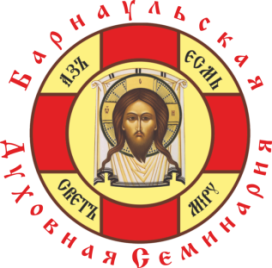 Религиозная организация-духовная образовательная организация  высшего образования «Барнаульская духовная семинария Барнаульской епархии Русской Православной Церкви»Религиозная организация-духовная образовательная организация  высшего образования «Барнаульская духовная семинария Барнаульской епархии Русской Православной Церкви»Лицензия №1962 от 12.10.2015 (срок действия: бессрочно).Лицензия №1962 от 12.10.2015 (срок действия: бессрочно).Проживание в общежитии и питание студентов осуществляется за счет учебного заведения.Проживание в общежитии и питание студентов осуществляется за счет учебного заведения.Проживание в общежитии и питание студентов осуществляется за счет учебного заведения.Проживание в общежитии и питание студентов осуществляется за счет учебного заведения.Контактные данные приемной комиссии: 656008, г. Барнаул, ул. Ядринцева, 66, т. 8(3852) 63-63-29, эл. почта:  cans.bds@mail.ru, сайт: altai-seminary.ru.Контактные данные приемной комиссии: 656008, г. Барнаул, ул. Ядринцева, 66, т. 8(3852) 63-63-29, эл. почта:  cans.bds@mail.ru, сайт: altai-seminary.ru.Направление подготовкиКвалификацияКоличество бюджетных мест Вступительные испытания Вступительные испытания Направление подготовкиКвалификацияКоличество бюджетных мест Форма проведения Предметы Подготовка служителей и религиозного персонала религиозных организаций Бакалавр богословия15ЕГЭЕГЭУстный опросРусский языкИсторияПрофильный экзамен*